Republika Hrvatska Varaždinska županija Osnovna škola Andrije Kačića MiošićaDonja VoćaNa temelju članka 118. st. 2. al. 5. Zakona o odgoju i obrazovanju u osnovnoj i srednjoj školi (Narodne novine, broj 87/08., 86/09., 92/10., 105/10., 90/11., 5/12., 16/12., 86/12., 94/13., 152/14.,7/17., 68/18,98/19, 64/20, 151/22) Školski odbor na prijedlog Učiteljskog vijeća i ravnatelja škole donosi Školski kurikulum za školsku godinu 2023./2024. na sjednici Školskog odbora koja je održana 2.listopada 2023.ŠKOLSKI KURIKULUMZA ŠKOLSKU GODINU 2023. / 2024.OSNOVNI PODATCI O ŠKOLINaziv: Osnovna škola Andrije Kačića Miošića  Donja VoćaAdresa: Donja Voća 19 d, 42 245 Donja VoćaŽupanija: VaraždinskaTelefon: 042 766 120, 042 766 550e-mail škole: ured@os-akmiosica-donja-voca.skole.hrBroj učenika:Broj razrednih odjela:Broj područnih razrednih odjela: 3Broj zaposlenika: 46 (sveukupno sa zamjenama)Ravnateljica škole: Ksenija Čretni, mag. paed. soc.UVOD	Škola ovim Kurikulumom određuje nastavni plan i program izbornih predmeta, izvannastavne i izvanškolske aktivnosti te druge odgojno-obrazovne aktivnosti, programe i projekte.	Ovim Kurikulumom se utvrđuju:aktivnosti, program i/ili projekticiljevi aktivnosti , programa i/ili projektanamjena aktivnosti, programa i /ili projektanositelji aktivnosti, programa i/ili projekta i njihova odgovornostnačin realizacije aktivnosti, programa i/ili projektavremenik aktivnosti, programa i/ili projektadetaljan troškovnik aktivnosti, programa i/ili projektanačin vrednovanja i način korištenja rezultata vrednovanjaIZBORNA NASTAVAŠkola provodi izbornu nastavu iz sljedećih predmeta:Katolički vjeronauk za učenike od prvog do osmog razredaNjemački jezik za učenike od četvrtog do osmog razredaEngleski jezik za učenike od četvrtog do osmog razredaInformatika za učenike od prvog do četvrtog razreda te sedmog i osmog razredaKatolički vjeronaukNastava vjeronauka izvodi se u svim razrednim odjelima od prvog do osmog razreda. Nastavu izvode: Vesna Bugarinović i Petra PiskačOsnovna škola Andrije Kačića Miošića, PŠ Antuna Gustava MatošaNjemački jezikNastava njemačkog jezika izvodi se od četvrtog do osmog razreda. Nastavu izvodi učiteljica njemačkog jezika Jadranka Petrač.Engleski jezik Nastava engleskog jezika izvodi se od četvrtog do osmog razreda. Nastavu izvode učiteljice engleskog jezika: Sandra Ljubljanović i Nevenka MatijačićInformatikaNastava izborne informatike se izvodi u sedmim i osmim razredima te nižim razredima . Nastavu izvodi učiteljica Natalija Hrgarek.IZVANNASTAVNE AKTIVNOSTIRadi zadovoljavanja različitih potreba i interesa učenika škola organizira izvannastavne aktivnosti.Dramska skupinaKreativna likovna skupinaMješovita družina Likovna skupina Mladi tehničari Prometna grupa Robotika i modelarstvo Nogomet (M)Košarka (Ž)3.10 Prva pomoć 3.11  Mali zbor Mali kreativci Informatička grupa s robotikomNjemačka grupa „Vindianer“Engleska grupa DOPUNSKA NASTAVAOvaj oblik nastave organizirat će se za one učenike kojima je potrebna dodatna pomoć. U nižim razredima svaki razredni odjel ima po jedan ili dva sata tjedno dopunske nastave.U višim razredima organizirat će se dopunska nastava iz predmeta: Hrvatski jezik i Matematika, Engleski jezik i  GeografijaDopunska nastava Hrvatskog jezika Dopunska nastava Engleskog jezika4.3.Dopunska nastava Matematike4.4.Dopunska nastava GeografijeDODATNA NASTAVAZa sve učenike koji mogu i žele više naučiti iz pojedinih nastavnih područja organizirat će se dodatna nastava. Na dodatnoj nastavi pripremat će se učenici za brojna natjecanja. U razrednoj nastavi organizirat će se jedan sat dodatne nastave tjedno. U višim razredima organizirat će se dodatna nastava iz ovih nastavnih predmeta: Hrvatski jezik, Fizika, Biologija, Kemija, Geografija, Povijest, Glazbena kultura.Dodatna nastava Hrvatskog jezikaDodatna nastava Engleskog jezika5.3 Dodatna nastava Njemačkog jezika5.4 Dodatna nastava kemije i biologije  Dodatna nastava Fizike  Dodatna nastava Geografije Dodatna nastava povijestiGlazbena stvaraonicaNapredni informatičari Napredni informatičari Vjeronaučna grupa IZVANUČIONIČKA I TERENSKA NASTAVARadi što boljeg usvajanja novih sadržaja za učenike se organizira izvanučionička i terenska nastava.Svi oblici izvanučioničke i terenske nastave, kao i izleti i ekskurzije realizirat će se u skladu s Pravilnikom o izvođenju izleta, ekskurzija i drugih odgojno–obrazovnih aktivnosti izvan škole (NN br. 67/14. i 81/15.).  Terenska i izvanučionička nastava i izleti učenika3.b/4.b razredaTerenska i izvanučionička nastava i izleti učenika 1. a razredaTerenska i izvanučionička nastava i izleti učenika 2. a i 1.b/2.b  razredaTerenska i izvanučionička nastava i izleti učenika 3. a i 3.b razredaTerenska i izvanučionička nastava i izleti učenika 4.a i 4.b razredaTerenska i izvanučionička nastava i izleti učenika V. razredaTerenska i izvanučionička nastava i izleti učenika VI. razredaTerenska i izvanučionička nastava i izleti učenika VII. razredaTerenska i izvanučionička nastava i izleti učenika VIII. razredaPROJEKTI I PROGRAMI ŠKOLEŠkola u prirodi Projekt Jumicar Projekt Go-CAR-GOLIONS QUEST - VJEŠTINE ZA ADOLESCENCIJU Integrirana nastava Projekt „Pomaganje osobama u nevolji“ Nacionalni kviz za poticanje čitanja Projekt „Čitanje ne poznaje granice/Braje ne poznaje meja“Projekt „CLILiG – Robotik Meisterschaft“ INFORMACIJE O PROJEKTU CLILiG – ROBOTIK:•	Društvo pedagoga tehničke kulture Ogulin, DoxaKey te AZOO su organizatori projekta uz podršku Veleposlanstva Republike Njemačke, Zaklade Znanje na djelu te Njemačko-hrvatske industrijske i trgovinske komore. •	Projekt se provodi od studenog do svibnja, uglavnom kroz niz radionica za učitelje, dok se u školi s učenicima uz Lego Robote priprema prezentacija teme, koja se predstavlja na završnoj manifestaciji/natjecanju. Lego Mindstorm Robote škola dobiva na korištenje do završetka projekta, dok  predznanje u robotici nije uvjet.Projekt „Recikliramo – učimo-stvaramo “ Projekt „Rastimo zajedno“ E Twinning projekt Projekt „Činimo dobro Otiskom srca“ Projekt “Interaktivno ponavljanje kao podrška učenja bioloških sadržaja”Projekt “Škole za Afriku”Plan kulturne i javne djelatnosti škole u školskoj godini 2023./2024.PRIJEDLOG TEMATSKIH DANA AKTIVA RAZREDNE NASTAVE U ŠKOLSKOJ GODINI 2023./2024.(Napomena: učenici i učiteljice razredne nastave uključuju se prema mogućnostima  u obilježavanje ostalih značajnih nadnevaka  koji se obilježavaju u školi.)Učenička zadruga „Hižica“ U sklopu UZ "Hižica" djeluju sljedeće zadružne skupine:Etnografska grupa- voditeljica: Vlatka MajcenKreativne radionice nižih i viših razreda – voditeljice: Vlatka Majcen i Zdenka GodinićSamovrednovanje Samovrednovanje je proces sustavnog i kontinuiranog praćenja, analiziranja i procjenjivanja uspješnosti vlastitoga rada. Cilj samovrednovanja je unaprjeđenje kvalitete škole kao organizacije, kvalitete nastavnika kao profesionalaca te postignuća učenika.Za školsku 2023./2024. godinu Školski tim za kvalitetu nastavlja rad na prioritetnim područjima koje želimo unaprijediti, a predviđeno je njihovo provođenje do kraja školske 2023./2024. godine.1. Odnos i međusobna komunikacija roditelj- učitelj- učenik2. Obrazovna i odgojna postignuća učenika (razredna i predmetna nastava)3. Radno ozračje4. Materijalni uvjeti rada i opremljenost škole5. Materijalni uvjeti za izvanučioničku nastavu6. Prehrana učenika 7. Uključivanje u ERASMUS+ programe mobilnostiRAZVOJNI PLAN I PROGRAM RADA ŠKOLEŠkolski razvojni plan predviđa strategiju za unapređivanje kvalitete rada škole za period 2023. -2024. godine, a nakon toga evaluaciju rezultata te donošenje novog plana i programa na temelju dobivenih rezultata.12.  EUROPSKI RAZVOJNI PLANEuropski razvojni plan je dokument u kojem je predstavljen opći pregled potreba ustanove i dugoročna strategija razvoja i modernizacije ustanove u smislu razvoja kvalitete i internacionalizacije.Sadržaj:Opis postojeće situacijePotrebe i ciljeviPlan aktivnostiPredviđeni utjecaj na kvalitetu obrazovanjaOpis postojeće situacijeOrganizirano školstvo u našem mjestu je tijekom zadnjih 157 godina otvorilo vidike i pružilo brojne prilike za kvalitetniji život generacijama školaraca. Posljednjih godina mogućnosti kreativnijih i originalnijih pristupa nastavi sve su veće, a posebno su naglašene u realizaciji različitih projekata. To ne bi bilo ostvarivo bez dodatnog angažmana učitelja koji neumorno traže nove inspiracije te se educiraju i usavršavaju na mnogobrojnim područjima. Svaka nova ideja nosi zadovoljstvo našim učenicima te razvijanje pozitivnog odnosa prema školi, učenju, ali i cjeloživotnom razvoju.Izvrsnost se u našoj školi cijeni kako kod učenika, tako i kod učitelja. Unatrag nekoliko godina naši učenici dolaze do državne razine iz engleskog i njemačkog jezika te tehničke kulture. Jedna od izvannastavnih aktivnosti jest Učenička zadruga „Hižica“ koja djeluje od davne 1955. godine. Učenička zadruga „Hižica“ je prepoznatljiva po suveniru koji godinama izrađuje - maloj glinenoj hižici u regiji, ali i šire te za cilj ima očuvanje lokalne baštine i prezentaciju iste na lokalnoj i državnoj razini. Zadruga je na Državnoj smotri učeničkih zadruga u Vinkovcima 2019. osvojila plaketu za naj-proizvod.” Jačanjem profesionalnih kompetencija učitelja, stručnih suradnika i ravnatelja te razvojem inovativnih kurikulumskih pristupa, rezultati rada naše škole svakako će biti dodatno unaprijeđeni.Učenici su 2015. godine sudjelovali u međunarodnom projektu pisanje knjige na njemačkom jeziku pod vodstvom Goethe instituta u regiji zajedno sa školama iz Srbije te Bosne i Hercegovine. Iz Hrvatske su sudjelovale samo dvije škole, jedna iz Osijeka te naša. Broj učenika s teškoćama u našoj školi iz godine u godinu raste. Učitelji su senzibilizirani i motivirani za rad s učenicima s teškoćama, ali nerijetko taj rad iziskuje dodatna znanja i kompetencije stoga se javlja potreba za dodatnim usavršavanjem u tom području. U realizaciji nastave upotrebljava se IKT. Škola je opremljena informatičkom opremom (pametne ploče, laptopi, tableti, bežični pristup internetu). Potencijal koji nam pruža takva opremljenost treba kvalitetnije iskoristiti daljnjim usavršavanjima na području IKT kompetencija.CiljeviCiljevi:Uvođenje novih metoda učenja i inovativnih kurikulumskih pristupaPodizanje kvalitete obrazovanja učenika s teškoćama u razvojuUporaba informacijsko komunikacijske tehnologije i poboljšanje digitalnih kompetencijaKako bi se napravio odmak od klasičnog načina poučavanja javlja se potreba za uvođenjem inovativnih pristupa u učenju, poučavanju i vrednovanju te razvoj novih metoda obrazovnih procesa, kao i uvođenje interdisciplinarnog učenja i poučavanja usmjerenog na učenike.Sve je veća prevalencija teškoća kod učenika naše škole stoga se javlja potreba za usavršavanjem u području rada s učenicima s teškoćama. Učitelji su senzibilizirani i empatični u radu s djecom s teškoćama, ali je potrebno razvijati nove kompetencije i metode poučavanja te ojačati podršku u rastu i razvoju djece s teškoćama kao i vršnjačku podršku i empatiju.Potreba za jačanjem digitalnih kompetencija sve je izraženija s napredovanjem IKT-a. Budući da su učionice opremljene najnovijom tehnologijom, a učenici srasli s digitalnim okruženjem, potrebno je da učitelji unaprijede primjenu digitalnih tehnologija u svom radu. Ruku pod ruku s jačanjem digitalnih ide i jačanje jezičnih kompetencija jer se znanjem jezika ostvaruje pristup mnogobrojnim digitalnim alatima. Potreba za razvojem jezičnih kompetencija naglašena je u području edukacija, ali i suradnje na međunarodnim projektima.Specifični ciljevi:poticanje profesionalnog razvoja djelatnikarazvijanje europske dimenzije školepoticanje međukulturne osviještenostiočuvanje lokalnog identiteta u okvirima europske baštineuvođenje novih kurikulumskih pristupa u nastavnim i izvannastavnim aktivnostimapodizanje radne motivacije i zadovoljstvapodizanje kompetencija za rad s učenicima s teškoćamaprimjena iskustava prethodnih projekata u novim projektimaunapređenje primjene IKT-aunaprjeđenje jezične kompetencije učitelja za stručna usavršavanja i međunarodnu suradnjuProfesionalni razvoj potreba je, ali i obaveza svakog odgojno obrazovnog djelatnika. Nužnost je biti u korak s vremenom te učenicima omogućiti moderne i inovativne pristupe nastavi. Kako bi to bilo ostvarivo potrebno je konstantno se educirati i usavršavati.Edukacijama van granica naše zemlje, kao i međunarodnom suradnjom putem projekata naša škola će se otvoriti i predstaviti Europi. Takvom praksom se razvija europska dimenzija škole, potiče se međukulturna osviještenost, ali se i čuva lokalni identitet u okvirima europske baštine. Odavna je prošlo doba u kojem je svaka pojedina škola bila cjelina za sebe. Potreba za otvaranjem škole Europi nameće se sama po sebi u vremenu kada su svi aspekti života umreženi sa istima na bilo kojem internetski dostupnom području. Želja za usporedbom s europskim školskim sustavima te usvajanjem primjera dobre prakse zacrtava put međunarodnoj suradnji kojom će se ojačati europska dimenzija škole.Inovativni pristupi nastavnom procesu potiču veći angažman učenika, a samim time i doprinose boljim odgojno- obrazovnim postignućima. Uz primjenu novih metoda poučavanja i vrednovanja, naglasak je na uvođenju nastavnih i izvannastavnih aktivnosti na otvorenom: Škola u prirodi.Ekološka komponentna je izuzetno naglašena u radu naše škole. Podizanje ekološke osviještenosti usmjereno je kroz razne projekte i aktivnosti. Okruženost livadama i šumama te blizina arheološkog nalazišta špilje Vindije omogućava povremeno odrađivanje terenske nastave te provedbu različitih eko projekata. Aktivno provodimo ekološke eTwinning projekte kako bi osvijestili ekološke probleme u našem kraju te potaknuli učenike na pronalaženje rješenja za te probleme. Jedan od važnijih eko projekata je “Sastanak s vodozemcima” u kojem smo aktivno proučavali vrste vodozemaca u našem kraju te praktično tražili rješenja za njihov opstanak. Sudjelovanjem u eTwinning projektima “ECOcentrično!” te “Be ECO, be cool” aktivno smo provodili aktivnosti zaštite prirode, recikliranja te obilježavanja ekološki važnih datuma. Koncept rada u prirodi moguće je proširiti i obogatiti usavršavanjem učitelja, a cilj je unaprijediti kvalitetu nastave u skladu s prirodnim resursima.U našoj školi se njeguje zanimanje za znanost kroz popularizaciju znanosti. Proteklih deset godina učiteljice fizike i kemije organiziraju Znanstveni dan kao javnu školsku manifestaciju na kojoj se izvode pokusi uz znanstvena objašnjenja. Znanstveni dan potiče učenike svih dobi na istraživanje prirodnih pojava i bolje razumijevanje prirode kao i njeno očuvanje za budućnost. U školskoj 2022./2023. Znanstveni dan je bio osnovni koncept Dana škole na temu Voda te su se u ovu manifestaciju uključili svi učitelji i svi razredi škole. Također, učiteljice fizike i kemije često zajednički izvode integriranu istraživačku nastavu raznih nastavnih tema na redovitoj nastavi koja povezuje nastavne sadržaje oba predmeta te tako njeguju svijest o povezanosti prirodnih znanosti. Primjeri integrirane nastave su: Čestični sastav tvari, Gustoća tvari i Oko je leća. Učiteljice izvode i posebne projekte sa zainteresiranim učenicima koji povezuju biologiju, kemiju i fiziku. Primjer posebnog istraživačkoj projekta je Riba - biolog i fizičar.Ideju popularizacije znanosti moguće je proširiti usavršavanjem učitelja, a cilj je podići kod učenika zanimanje za istraživanja i učenje na osnovu osobnog iskustva. Jedan od važnih aspekata u radu naše škole je i upoznavanje djece s globalnim ciljevima održivog razvoja. Ovdje bismo istaknuli suradnju s Nacionalnom zakladom za razvoj civilnog društva pomoću koje smo 2015. godine u sklopu volonterskog programa Činimo dobro uz Otisak srca uredili izvor Jablanovec u Donjoj Voći. Prošle godine smo nastavili suradnju izvršavajući izazove putem aplikacije DoGood People, a ove godine smo dobili priliku biti dio jednog većeg projekta - sCOOL FOOD putem kojeg ćemo djeci ukazati na održivost hrane i okoliša kroz povezanost s prehranom, poljoprivredom, energijom, životnim stilovima i smanjenjem otpada.Međunarodna suradnja, edukacije, projekti, inovacije, poboljšane kompetencije… sve to doprinosi podizanju radne motivacije odgojno-obrazovnih djelatnika te zadovoljstva učenika.Naši učenici sudjeluju u eTwinning projektima u kojima su se pokazali uspješnima. Motivirani su za iskustveno učenje i proširivanje vidika izvan redovitog kurikula, a njihova motivacija potiče i učitelje da se usavršavaju u novim oblicima učenja i poučavanja.S obzirom na povećani broj učenika s teškoćama cilj je mobilnostima upoznati dobru praksu drugih škola i država te   se educirati o inovativnim i suvremenim pristupima inkluzije takvih učenika u redoviti sustav obrazovanja. Također, jedan od ciljeva je i razvijati senzibilitet i empatiju za razumijevanje unutarnjeg svijeta takvih učenika kako bismo se lakše i brže povezali i izgradili odnos.Informacijsko komunikacijska tehnologija dostupna je i u školama i u domovima, ali činjenica je da ju mnogi učitelji ne koriste dovoljno, a učenici ju najčešće ne koriste ispravno. Cilj je educirati učitelje kako bi što bolje upoznali sve prednosti primjene IKT-a kako kod planiranja, tako kod izvođenja nastavnog procesa. Jednako je važno kod učenika osvijestiti mogućnost korištenja IKT-a u edukativne svrhe, a ne isključivo za razonodu.Slabe jezične kompetencije su jedna od glavnih prepreka uključivanju učitelja u međunarodna usavršavanja i suradnju putem projekata. U cilju uklanjanja te prepreke i podizanja samopouzdanja u komunikaciji, odgojno-obrazovni djelatnici će unaprijediti svoje jezične kompetencije.Korištenjem eTwinning platforme otvaraju se mnogobrojne mogućnosti za osobna usavršavanja, kao i okvir za raznorazne projektne aktivnosti. Cilj je podići osviještenost odgojno-obrazovnih djelatnika o prednostima ove platforme, kao i potaknuti osobni interes za njenim korištenjem, kako za usavršavanja tako i u radu s učenicima.Plan aktivnostiKako bi se ostvarili zadani ciljevi i potrebe kroz sljedeće četiri školske godine (do kraja školske godine 2026./2027.) planiramo provoditi različite projektne aktivnosti:eTwinning projekti za učenike na školskoj, nacionalnoj i europskoj razinimobilnost učitelja u projektima Erasmus+ (KA1) u obliku strukturiranih stručnih tečajevamobilnost učenika u projektima Erasmus+ KA2sudjelovanje na seminarima i webinarima u svrhu informiranja nastavnika i uspješnog izvođenja svih projektnih aktivnosti u organizaciji AMPEU i eTwinningorganizacija predavanja u svrhu daljnjeg informiranja nastavnikadopunjavanje i nadograđivanje školskog kurikuluma i godišnjeg plana radaPlanirane mobilnosti u obliku strukturiranih stručnih tečajeva odabrat će se prema dostupnosti iz kataloga tečajeva portala School Education Gateway. Sve planirane mobilnosti će također omogućiti suradnju s kolegama iz drugih europskih škola, razmjenu iskustva, stjecanje novih praktičnih primjera u podučavanju, upoznavanje nove kulture i usavršavanje usavršavanje znanja engleskog jezika.
Pripreme za mobilnosti:redoviti sastanci članova projektnog timaNakon mobilnosti:stečena znanja će se primjenjivati u nastavnim i izvannastavnim aktivnostima s učenicimaprovodit će se diseminacija rezultata i stečenih znanja putem radionica i prezentacija u školi, na stručnim skupovima, u drugim školama, te objavljivanjem na web stranici škole i Facebook stranici projektaOčekivani ishodiProvođenjem planiranih aktivnosti očekuju se sljedeći ishodi za učenike:sudjeluju u novim oblicima učenja i poučavanjau većoj mjeri sudjeluju u nastavi, izvanškolskim i izvannastavnim aktivnostimamotivirani su za aktivnije uključivanje u odgojno-obrazovne procesezainteresirani su za učenjepoboljšavaju svoje jezične i digitalne kompetencijepoboljšavaju svoju međukulturnu osviještenostrazvijaju svijest o potrebi očuvanja lokalnog identitetarazvijaju svijest o važnosti EUostvaruju bolje odgojno-obrazovne rezultateProvođenjem planiranih aktivnosti očekuju se sljedeći ishodi za odgojno-obrazovne djelatnike:razmjenjuju iskustva i primjere dobre praksepotiču inovativnost i usklađivanje s EU standardimajačaju međukulturnu osviještenost, svijest o pripadanju europskoj zajednici, ali i svijest o važnosti očuvanja lokalnog identitetajačaju timski duh i komunikacijuprimjenjuju nove oblike učenja i poučavanja, kreativne metode rada pri inkluziji učenika s teškoćamarazvijaju i koriste svoje jezične i digitalne kompetencijeprimjenjuju stečena znanja u novim projektimakoriste eTwinning platformu za stručna usavršavanja i projektne aktivnosti s učenicimaProvođenjem planiranih aktivnosti očekuju se sljedeći ishodi za našu školu :podizanje ugleda škole, bolja prepoznatljivost u širim obrazovnim krugovimastvaranje slike modernizirane škole koja je otvorena promjenamapozitivno radno ozračje sa zadovoljnijim djelatnicimasveobuhvatnija primjena školske digitalne tehnologijeveće mogućnosti za međunarodnu suradnju i uključivanje i nove EU projektekvalitetnije pripremanje učenika za buduće obrazovanjeŠkolski odbor je na sjednici održanoj 2.listopada 2023.godine donio Odluku o usvajanju Europskog razvojnog plana Osnovne škole Andrije Kačića Miošića Donja Voća.Predsjednica Školskog odbora:                                                   Ravnateljica škole:Vlatka Majcen                                                                               Ksenija Čretni_________________________                                                  ______________________KLASA: 602-02/23-26/1URBROJ: 2186-117-01-23-1Donja Voća, 2.listopada 2023.I. – IV. razreda61V. – VIII. razreda59UKUPNO120I. – IV. razreda6V. – VIII. razreda5UKUPNO11Učitelja razredne nastave:6Učitelja predmetne nastave:17Stručnih suradnika:2Ostalih zaposlenika:9UKUPNO32AKTIVNOST, PROGRAMI/ILI PROJEKTIzborna nastava VjeronaukaCILJEVISustavno i sukladno teološko-ekleziološko i antropološko-pedagoško povezivanje Božje objave i tradicije Crkva sa životnim iskustvom učenika kako bi se ostvarilo sustavno i cjelovito, ekumenski i dijaloški otvoreno, upoznavanje katoličke vjere na informativno-spoznajnoj, doživljajnoj i djelatnoj razini, radi zrelosti u kršćanskoj vjeri i postignuća cjelovita općeljudskoga i vjerskoga odgoja učenika koji žive u svojem religioznom i crkvenom, kulturnom i društvenom prostoru.NAMJENAIzgrađivati i ostvarivati zrelu ljudsku i vjerničku osobnost, na individualnoj i društvenoj razini, u svim dimenzijama čovjekova života: tjelesnoj, duševnoj i duhovnoj. Upoznati i živjeti vlastitu vjeru te otkrivati, upoznavati i prihvaćati druge i različite od sebe, te izgrađivati osjećaj poštovanja prema drugim kulturama, konfesijama i religijama.NOSITELJI I NJIHOVA ODGOVORNOSTVjeroučiteljice Petra Piskač i Vesna BugarinovićNAČIN REALIZACIJENastava se odvija dva puta tjedno tijekom cijele školske godine, predviđeno 70 sati godišnje.VREMENIKTijekom školske godine 2023./2024.TROŠKOVNIKRaspoloživa sredstva škole.NAČIN VREDNOVANJA I NAČIN KORIŠTENJA REZULTATA VREDNOVANJASustavno praćenje i vrednovanje učeničkih postignuća tijekom cijele nastavne godine. Razine vrednovanja su znanje, zalaganje, stvaralačko izražavanje i kultura međusobnog komuniciranja.AKTIVNOST, PROGRAMI/ILI PROJEKTIzborna nastava Njemačkog jezikaCILJEVIrazvijanje sposobnosti slušanja i razumijevanja usmenih porukarazvijanje receptivnih i produktivnih jezičnih vještina potrebnih za aktivno i samostalno služenje jezikom, tj. sposobnosti pravilnog izgovora glasova njemačkog jezika u govornoj interakciji i produkcijirazvijanje jezičnih vještina potrebnih za govornu i pisanu interpretaciju zvučnog i pisanog teksta (slušanje, čitanje, pisanje, govor)sposobnost čitanja i razumijevanja riječi, rečenica, tekstova...sposobnost primjene pravopisnih pravila u pisanjurazvijanje sociokulturalne i interkulturalne kompetencije NAMJENAovladavanje jezičnim sredstvima potrebnim za uspješnu komunikaciju na njemačkom jezikumotiviranje i senzibiliziranje učenika za razvijanje tolerancije i empatije prema drugom i drugačijem načinu života i komunikacijeupoznavanje s kulturom i civilizacijom zemalja njemačkog govornog područja NOSITELJI I NJIHOVA ODGOVORNOSTUčiteljica: Jadranka PetračUčenici 4.b, 5.a i 7.a razreda uključeni su u nastavu Njemačkog jezikaNAČIN REALIZACIJENastava se odvija dva puta tjedno ili u blok-satu tijekom cijele školske godine, predviđeno je 70 sati.Uz učioničku nastavu, frontalni i individualni rad s učenicima kao i rad u skupinama, igru... moguće je provoditi nastavu i izvan učionice (terenska nastava, projektna nastava, radionice.....)Realizacija programa prema udžbeniku  „Paul, Lisa & Co“ i  „Beste Freunde“ te dodatnim radnim, slikovnim, ilustrativnim i digitalnim materijalima.TROŠKOVNIKNema dodatnih troškova, eventualno troškovi fotokopiranjaNAČIN VREDNOVANJA I NAČIN KORIŠTENJA REZULTATA VREDNOVANJASustavno praćenje i vrednovanje učeničkih postignuća tijekom cijele nastavne godine.Razine vrednovanja su: razumijevanje, govorne sposobnosti, pismeno izražavanje i gramatika.Konačna ocjena ulazi u prosjek učenikova općeg uspjeha. AKTIVNOST, PROGRAMI/ILI PROJEKTIzborna nastava Engleskog jezikaCILJEVIrazvijanje usmene i pisane kompetencije na engleskom jezikustjecanje uspješnih strategija učenja stranih jezikaosposobljavanje učenika za sporazumijevanje u stranojezičnoj sredinipoticanje interesa i tolerancije prema različitim kulturama i običajimaNAMJENAProgram je namijenjen svim učenicima koji su se opredijelili za učenje engleskoga jezika kao drugog stranog jezika, od 4. do 8. razreda.NOSITELJI I NJIHOVA ODGOVORNOSTPredmetne učiteljice Sandra Ljubljanović, Nevenka Matijačić, razrednici, stručno-razvojna služba školeNAČIN REALIZACIJEDva puta tjedno u prostorijama matične i područne škole u Donjoj i Gornjoj Voći.VREMENIK70 školskih sati po razredu tijekom školske godine 2023./ 2024.TROŠKOVNIKTekući troškovi literature i ostalih nastavnih materijala, didaktički kompleti za učenje, ispiti, nastavni listići, materijali s internetaNAČIN VREDNOVANJA I NAČIN KORIŠTENJA REZULTATA VREDNOVANJAraznovrsni oblici pisanih i usmenih provjera znanjarazličiti oblici samoprocjene, samoocjenjivanja i međusobnog ocjenjivanja učenikaprojekti, grupni i individualni radovi, rad u paruPPT prezentacije, kratkometražni i dugometražni filmovi na engleskomAKTIVNOST, PROGRAMI/ILI PROJEKTIzborna nastava InformatikeCILJEVIRazvijanje sposobnosti za pouzdanu i kritičku uporabu informacijske i komunikacijske tehnologije, razvijanje logičkog razmišljanja, te algoritamskog pristupa rješavanju raznovrsnih problema.NAMJENAOsposobiti učenika za uporabu računala u svakodnevnim poslovima kroz njima prihvatljive sadržaje , razumjeti način rada računala, prihvatiti računalo kao pomagalo i alat za lakše učenje i rješavanje zadataka.NOSITELJI I NJIHOVA ODGOVORNOSTPredmetna učiteljica Natalija Hrgarek i učenici I.-IV., VII.-VIII. razreda koji pohađaju nastavu InformatikeNAČIN REALIZACIJEInformatička učionica  opremljena za izvođenje svih oblika nastave.VREMENIKJednom tjedno po dva školska sata, ukupno 70 sata godišnje.TROŠKOVNIKŠkola po potrebi sudjeluje u servisiranju i održavanju postojeće opreme. Papir, toner.NAČIN VREDNOVANJA I NAČIN KORIŠTENJA REZULTATA VREDNOVANJAUčenike se sustavno prati kroz njihov rad i primjenu naučenog gradiva tijekom cijele školske godine.Učenike se ocjenjuje pismenom provjerom znanja jednom u svakom polugodištu. Ocjenjuju  se također praktični radovi učenika na računalu, pri čemu je naglasak na primjeni naučenog na računalu i primjeni informacijske tehnologije u svim područjima života i društva.AKTIVNOST, PROGRAMI/ILI PROJEKTDramska skupina CILJEVIPoticati razvoj učeničkih interesa i sposobnosti za kreativnu  verbalnu i neverbalnu komunikaciju.  Njegovati jezično – umjetnički izraz na hrvatskom jeziku. Poticati i njegovati dječji interes prema  dramsko- scenskom izrazu u samostalnom ili grupnom nastupu.Usvajati  vrednote  scenskog  govora. Pripremiti učenike za samostalan nastup na sceni te  razvijati elemente dramsko- scenskog izraza primjereno dobi.Omogućiti učenicima priliku za samostalnim pisanim  lirskim izričajem.Priprema dvije ili više scenskih igara tijekom godine i izvođenje  pred publikom.Priprema dječjih recitacija.NAMJENAPružiti mogućnost  za kreativne aktivnosti na području scenskog izraza. Njegovati  i razvijati dječje sposobnosti za scenskim izrazom. Poticati maštu i inovativnost te  scensko stvaralaštvo kod djece. Njegovati kritičnost i samokritičnost, kao sastavnice društvenih i socijalnih normi, a koje se ostvaruju kroz vlastiti stvaralački rad. Razvoj emocionalne inteligencije, samopouzdanja, zajedništva u grupi i komunikacije te razvoj socijalnih vještina primjereno dobi.Prezentacija ostvarenog u školskoj sredini ili ciljanim događanjima.NOSITELJI I NJIHOVA ODGOVORNOSTUčenici od 1. do 4. razreda i učiteljica Ankica Belcar.Redovitost  dolaženja  na satove dramske skupine, djelovati pozitivno jedni na druge, uvažavati kritike i autoritet te odgovorno vježbati, ponavljati i ostvariti planirane aktivnosti  dramske skupine. NAČIN REALIZACIJENa satu izvannastavne aktivnosti- Dramska grupa.Metodama  dramsko- scenskog izraza kod motiviranih učenika kreativno  razvijati sposobnosti izražavanja na sceni.Metode: slušanja, ponavljanja, dramatizacije,pjevanja, koreografskog izražavanja, imitacije.VREMENIKTijekom školske godine 2023./2024.70 sati godišnjeTROŠKOVNIKTroškovi kostima, scenografije i planiranih  putovanja na scenski nastup tijekom godine.2500 .00 knNAČIN VREDNOVANJA I NAČIN KORIŠTENJA REZULTATA VREDNOVANJASudjelovanje na natjecanjima, smotrama ili dječjim festivalima Zajednički usmeni i pisani osvrt vezano za sudjelovanje na  spomenutim  natjecanima  ili smotrama  s ciljem dodatne motivacije članova za  rad u skupini, Prezentirati na web stranici škole.AKTIVNOST, PROGRAMI/ILI PROJEKTKREATIVNA LIKOVNA SKUPINACILJEVIPoticati maštu i kreativnost učenika. Osposobiti učenike za život, njegovati samostalni rad te spremnost za rad u društvu i zajednici. Usvajati rad s određenim likovnim tehnikama s određenim sredstvima. Razvijati vještine i sposobnosti usmenog i scenskog izražavanja.NAMJENARazvoj kreativnosti i odgojnih vrijednosti. Scenske igre i dramatizacija prigodnih književnih predložaka. Izlaganje radova na školskim panoima, obilježavanje prigodnih datuma i sudjelovanje na školskim priredbama.NOSITELJI I NJIHOVA ODGOVORNOSTUčenici 1.b i 2.b  razreda i učiteljica Marina StolnikNAČIN REALIZACIJENa satovima izvannastavne aktivnosti, radom u skupina, parovima ili individualno.VREMENIKJedan sat tjedno tijekom nastavne godine.TROŠKOVNIKLikovna sredstva, papiri i rekviziti na trošak roditelja.NAČIN VREDNOVANJA I NAČIN KORIŠTENJA REZULTATA VREDNOVANJAOpće zadovoljstvo ostvarenim. Opisno praćenje učeničkih interesa i postignuća. Prezentirati ostvareno na školskom panou, web stranici škole i školskim događanjima.AKTIVNOST, PROGRAMI/ILI PROJEKTDramsko-literarna skupinaCILJEVINjegovati jezično – umjetnički izraz na hrvatskom jeziku. Njegovati sklonost glumi, imitaciji, recitaciji kod nadarenih učenikaPoticati razvoj učeničkih interesa, motivacija i sposobnosti za kreativnost i verbalnu i neverbalnu komunikaciju.Razvijanje učeničkog stvaralačkog izražavanja, senzibiliziranje učenika za književnoumjetničku riječ, poticanje učeničke originalnosti, kreativnosti, razvijanje kritičkog promišljanja, samostalno  pismeno izražavanje u prozi i stihu, sudjelovanje u literarnim natječajima, svladavanje vještine lijepog, izražajnog čitanja i izgovora riječi, razumijevanje pročitanog tekstaNAMJENAKvalitetno upotpuniti slobodno vrijeme učenika, pružiti mogućnost učenicima za kreativne i reproduktivne aktivnosti u scenskom izrazu, pomoći im da razviju svoje osjećaje, sklonosti, sposobnosti i stavove, izražajne vještine, maštu i stvaralaštvo te da steknu kritičnost i samokritičnost, kao sastavnice društvene svijesti. Također im se želi pomoći steći samopouzdanje i sigurnost, da razumiju međuljudske odnose i ponašanje, uvaže različitosti, nauče surađivati i cijeniti druge.Sudjelovanje na školskim priredbama i izvanškolskim događanjima (karneval, LiDraNo).Učenicima koji pokazuju interes za literarno izražavanje , usvajanje rječničkog blaga, bogatijeg i ljepšeg izrazaSudjelovanje na natječajima pisanog stvaralaštvaPisana komunikacija u smislu odašiljanja poruka, iskazivanja osjećaja, prikaz lijepih opisa ili iskaz snažnih misli pisanom riječi. Objavljivanje radova i sudjelovanje na natjecanjimaNOSITELJI I NJIHOVA ODGOVORNOSTUčenici od 5. do 8. razreda i  Obvezni su redovito dolaziti na satove dramske skupine, djelovati pozitivno jedni na druge, uvažavati kritike i autoritet te odgovorno vježbati, ponavljati i ostvariti planirane aktivnosti dramske skupine. NAČIN REALIZACIJEMetodama odgojnog kazališta kod motiviranih učenika otkriti i razviti sposobnosti scenskog izraza.Metode: slušanje, ponavljanje, dramatizacija, vježbanje, imitacija...VREMENIKtijekom školske godine 2023./2024.TROŠKOVNIKTroškovi kostima, scenografije i literature. Troškovi fotokopiranjaTroškovi odlaska na natjecanjeUporaba interneta, pisačaNAČIN VREDNOVANJA I NAČIN KORIŠTENJA REZULTATA VREDNOVANJASudjelovanje na natjecanjima ili smotramaOsvrtima (ukoliko se za to ukaže potreba) na sudjelovanja na spomenutim natjecanjima ili smotrama s ciljem poboljšanja rada skupine, postizanja kvalitete i većih rezultata skupine (učenika).Pisanje samostalnih radova, sudjelovanje na različitim natječajima, sudjelovanje na smotri LiDraNa, nastupi na školskoj priredbi, radovi predstavljeni na panouAKTIVNOST, PROGRAMI/ILI PROJEKTLikovna skupinaCILJEVIrazvijati kreativnost, sklonosti i interese za likovno stvaralaštvousvajati estetske vrijednostirazvijati upornost, strpljivost, urednost NAMJENArazvijati i poticati kreativnost i samostalnost kod učenika koji pokazuju sklonost likovnom izražavanjuizlagati učeničke radove na školskim izložbenim prostorima, u dječjim časopisima i sl.NOSITELJI I NJIHOVA ODGOVORNOSTUčiteljice: Adriana Taučer Kukec i učenici trećeg razredaNAČIN REALIZACIJEindividualni radrad u paruVREMENIKjedan sat tjedno, tijekom školske godine 2023./2024.TROŠKOVNIKtroškovi za likovni materijal na račun roditeljaNAČIN VREDNOVANJA I NAČIN KORIŠTENJA REZULTATA VREDNOVANJAsustavno opisno praćenje učeničkih interesa, motivacije, sposobnosti, postignućaAKTIVNOST, PROGRAMI/ILI PROJEKTKlub mladih tehničaraCILJEVIRazvijanje tehnološkog i poduzetničkog načina mišljenja učenika te stjecanje i vježba primjene znanja.NAMJENAMotivacija učenika za tehničko-tehnološko stvaralaštvo, upis u tehničke škole, izradu tehničkih tvorevina, tehnika zanimanja, inovacije.NOSITELJI I NJIHOVA ODGOVORNOSTUčenici i učitelj tehničke kulture Tomislav ČavlekNAČIN REALIZACIJEUčenici vježbaju tehničko crtanje i izrađuju tehničke tvorevine, sudjeluju u školskim projektima i natjecanjima.VREMENIKTijekom školske godine.TROŠKOVNIKMaterijal, pribor - 100 e NAČIN VREDNOVANJA I NAČIN KORIŠTENJA REZULTATA VREDNOVANJAZalaganje učenika i njihov smisao za inovacije, uspjeh na natjecanjima.AKTIVNOST,PROGRAMI/ILI PROJEKTPROMETNA GRUPACILJEVISamostalno upravljanje biciklom u prometu, poznavanje prometnih propisa.NAMJENADobivanje vozačke dozvole za samostalno upravljanje biciklom.NOSITELJI INJIHOVAODGOVORNOSTUčenici petih razreda, učitelj tehničke kultureNAČINREALIZACIJEPredavanja, vožnja bicikla na poligonu, natjecanje.VREMENIKTijekom školske godine.TROŠKOVNIK50 eNAČINVREDNOVANJAI NAČINKORIŠTENJAREZULTATAVREDNOVANJATest o prometnim propisima, ocjena vožnje bicikla, uspjeh na natjecanju.AKTIVNOST, PROGRAMI/ILI PROJEKTRobotika i modelarstvoCILJEVIRazvijanje interesa učenika za STEM područja rada i korištenje moderne tehnologije u svakodnevnom životu s ciljem poboljšanja kvalitete životaNAMJENAMotivacija učenika za tehnička zanimanja, posebno u elektronici i automatici; korištenje elektroničkih uređaja u svakodnevnom životu radi poboljšanja kvalitete životaNOSITELJI I NJIHOVA ODGOVORNOSTUčenici i učitelj tehničke kulture Tomislav ČavlekNAČIN REALIZACIJEUčenici sastavljaju modele robota i pokreću ih računalnim programom.VREMENIKTijekom školske godine.TROŠKOVNIKMaterijal, kopiranje – 300 kn NAČIN VREDNOVANJA I NAČIN KORIŠTENJA REZULTATA VREDNOVANJAZalaganje učenika i njihov smisao za inovacije, školsko natjecanje.AKTIVNOST, PROGRAMI/ILI PROJEKTNogomet - Izvannastavna aktivnost u sklopu Školskog sportskog klubaCILJEVIUsvajanje osnovnih motoričkih znanja,sposobnosti i pravila nogometne  igre.Uz  redovitu nastavu  tjelesno-zdravstvene kulture, omogućiti učenicima zadovoljavanje posebnih interesa  i sklonosti za sportske aktivnosti. Kroz organizaciju međurazrednih natjecanja, razvijati natjecateljski duh, organizacijske sposobnosti i toleranciju.NAMJENAOrganizirano bavljenje sportom kroz treninge, natjecanja kako bi stekli znanje iz sportske aktivnosti za koju su se opredijelili.Prikazati svoje stečeno znanje kroz natjecanja i susrete.NOSITELJI I NJIHOVA ODGOVORNOSTUčenici od 5 raz. do 8 raz, Vlado Plantak, voditelj nogometne skupineNAČIN REALIZACIJERad u skupini učenika petih do osmih razreda.Izvannastavna aktivnost, dvije skupine – 2 sata tjedno.VREMENIKCijelu nastavnu godinu 2023./2024.TROŠKOVNIKTroškovi natjecanja, okrijepa, prijevoz i sportska opremaNAČIN VREDNOVANJA I NAČIN KORIŠTENJA REZULTATA VREDNOVANJAEvidencija pohađanja aktivnosti, interes za rad, kvaliteta rezultata.Postignuti rezultati bit će adekvatno nagrađeni medaljama i priznanjima, te peharima i sl.AKTIVNOST, PROGRAMI/ILI PROJEKTKošarka (Ž) - Izvannastavne aktivnosti u sklopu Školskog sportskog kluba CILJEVIUsvajanje osnovnih motoričkih znanja,sposobnosti i pravila košarkaške igre.Uz redovitu nastavu tjelesno-zdravstvene kulture, omogućiti učenicima zadovoljavanje posebnih interesa i sklonosti za sportske aktivnosti.NAMJENAOrganizirano bavljenje sportom kroz treninge, natjecanja kako bi stekli znanje iz sportske aktivnosti za koju su se opredijelili.Prikazati stečeno znanje kroz natjecanja i susrete.NOSITELJI I NJIHOVA ODGOVORNOSTUčenici od 5 raz. do 8 raz,Vlado Plantak, voditelj košarkaške skupineNAČIN REALIZACIJERad u skupini učenika petih do osmih razreda.Izvannastavna aktivnost, dvije skupine, 2 sata tjedno.VREMENIKCijelu nastavnu godinu 2023./2024.TROŠKOVNIKTroškovi natjecanja, okrijepa, prijevoz, rekvizitiNAČIN VREDNOVANJA I NAČIN KORIŠTENJA REZULTATA VREDNOVANJAEvidencija pohađanja aktivnosti, interes za rad, kvaliteta rezultata.Postignuti rezultati bit će adekvatno nagrađeni medaljama i priznanjima, te peharima i sl.AKTIVNOST, PROGRAMPRVA POMOĆCILJEVI AKTIVNOSTI, PROGRAMA Upoznati povijest i osnovna načela Crvenog križa. Stjecati praktična znanja o postupcima pružanja prve pomoći s ciljem spašavanja i poštovanja života i zdravlja kao najvećih vrijednosti. Razvijati kod učenika socijalnu osviještenost. Pomoći potrebitima. Poticati zajedništvo za društveni i humanitarni rad. NAMJENA AKTIVNOSTI, PROGRAMA namijenjena je učenicima koji pokazuju poseban interes za humanitaran rad i pružanje prve pomoćiNOSITELJI AKTIVNOSTI, PROGRAMA I NJIHOVA ODGOVORNOSTučenici 7.a i 8.aučiteljica Mateja SmiljanecNAČIN REALIZACIJE AKTIVNOSTI,PROGRAMA prema planu i programuvježbanje pružanja prve pomoći u različitim situacijama - sudjelovati u organiziranim aktivnostima HCK-aobilježavanje značajnih datumaVREMENIK AKTIVNOSTI, PROGRAMA tijekom školske godineDETALJAN TROŠKOVNIK AKTIVNOSTI, PROGRAMA nabava potrebnih materijala za pružanje prve pomoćipapir za kopiranjeNAČIN VREDNOVANJA I NAČIN KORIŠTENJA REZULTATA VREDNOVANJAsudjelovanje na natjecanjimasudjelovanje na humanitarnim akcijamaopisno praćenje rada učenika, motivacije, sposobnosti i postignuća AKTIVNOST, PROGRAMI/ILI PROJEKT Mali zborCILJEVIsvladavanje pjevanja kao vještine glazbenog izražavanjatočno i sigurno usvajanje tekstova i melodije različitih pjesama, te njihovo izvođenjebuditi i razvijati reproduktivne i stvaralačke sklonosti učenikajavnim nastupima privikavati se na intenzivno sudjelovanje u manifestacijama kulturnog života škole i sredine u kojoj živeNAMJENAučenici će uvježbavanjem različitih pjesama sudjelovati u kulturnim događanjima školeNOSITELJI I NJIHOVA ODGOVORNOSTučiteljica Bernardica Bačan i učeniciNAČIN REALIZACIJEnjega i obrazovanje glasa (disanje, postava glasa, dikcija, intonacija, osjećanje ritma, tempo, dinamika, umjetnička izražajnost)VREMENIKtijekom nastavne godine 2023./2024., dva školska sata tjednoTROŠKOVNIKtroškovi kopiranjaNAČIN VREDNOVANJA I NAČIN KORIŠTENJA REZULTATA VREDNOVANJAanaliza rada na kraju školske godineAKTIVNOST, PROGRAMI/ILI PROJEKTMali kreativci CILJEVIrazvoj ekološke svijestirazvoj pozitivnih stavova prema predmetnoj, prirodnoj i društvenoj okolinirazvoj tolerancije i suradnje u skupnom raduuočavati i izražavati slikarske teksture bojom, potezom i mrljomupoznati pojmove vezane uz grafičke tehnikeizraziti pokret i kompoziciju bojaotkrivati i poticati razvoj posebnih učeničkih interesakroz organizaciju natjecanja u igranju društvenih igara, razvijati natjecateljski duh, organizacijske sposobnosti i tolerancijurazvijati kreativnost učenika u osmišljavanju i izradi nove društvene igreusavršiti osnovne matematičke računske radnje kroz igrurazvijati sposobnost za samostalni rad, točnost u računanju, urednost i izgrađivanje znanstvenog stavaNAMJENAprimjena stečenih znanja u svakodnevnom životurazvijanje svijesti o potrebi odvajanja otpadasudjelovanje u natjecanju društvenih igara te primjena stečenih znanja i kompetencija u životu (računanje, točnost, urednost, tolerancija;)razvijati i poticati kreativnost i samostalnost kod učenika koji pokazuju sklonost likovnom izražavanjuizlagati učeničke radove na školskim izložbenim prostorima, ukrašavanje školskog panoaNOSITELJI I NJIHOVA ODGOVORNOSTUčiteljica Kristina Kišiček i učenici 3.b/4.bNAČIN REALIZACIJEsudjelovanje u eko-akcijama tijekom školske godine; briga o okolišu. individualan rad, mentorski rad, timsko –suradnički radterenska nastava, prezentacije, izrada plakata, postavljanje izložbi, izrada letaka i edukativnih porukaakcija uređenja okoliša, sadnja i briga o cvijećulikovne radionice, ukrašavanje panoaorganiziranje natjecanja u društvenim igramaizrađivanje jednostavnijih memory kartica; novih (inovativnih) društvenih igriVREMENIKOd rujna do lipnja, jedan sat tjedno.TROŠKOVNIKPrema potrebi.NAČIN VREDNOVANJA I NAČIN KORIŠTENJA REZULTATA VREDNOVANJAizvješće o provedbi programa tijekom školske godine eko kvizovisustavno praćenje i bilježenje zapažanja učeničkih interesa, motivacije, kreativnosti te sklonosti pokretanju eko akcijarezultati će se koristiti u cilju povećanja kvalitete rada i za daljnje napredovanje i poticanje razvoja kreativnosti, tolerancije učenikarezultati će se koristiti u cilju povećanja kvalitete rada i za daljnje poticanje razvoja likovnih sposobnosti učenikaAKTIVNOST, PROGRAMI/ILI PROJEKTInformatička grupa s robotikomCILJEVIUčenici će proširenjem znanja iz područja programiranja i robotike sudjelovati u pripremi  za školska i županijska natjecanja. Cilj je razvijanje i poticanje natjecateljskog duha kod učenika.. NAMJENAOsposobiti učenika za napredno korištenje  računala za programiranje u raznim programskim alatima te upravljanje robotima,  razvijati kod učenika kritičko mišljenje i logičko razmišljanje. Sudjelovati u projektu CLILiG – Robotik Meisterschaft - NOSITELJI I NJIHOVA ODGOVORNOSTUčenici 6.a i 7.a razreda, koje zanima  programiranje i robotika imaju razvijen smisao za logičko razmišljanje, te natjecateljski duh i učiteljica informatike Natalija Hrgarek. Redovitost  dolaženja  na satove dodatne nastave, djelovati pozitivno jedni na druge, odgovorno vježbati zadatke.NAČIN REALIZACIJENastava u informatičkoj učionici, korištenje Croduino setova za izradu jednostavnih robota, izrada programa za upravljanje robotima.VREMENIKTijekom školske godine 2023./2024. po 2 sata tjedno u matičnoj školi.TROŠKOVNIKTroškovi prijevoza na županijsko natjecanje, državno natjecanje-Stručno usavršavanje učiteljice - papir, tonerNAČIN VREDNOVANJA I NAČIN KORIŠTENJA REZULTATA VREDNOVANJASamovrednovanje kroz rješavanje jednostavnijih i složenijih primjera zadataka s ranijih natjecanja.Sudjelovanje na natjecanjima iz robotike.AKTIVNOST, PROGRAMI/ILI PROJEKTNjemačka grupa “Vindianer” – izvannastavna aktivnostCILJEVI-produbljivanje i proširivanje znanja iz njemačkog jezika, književnosti, kulture-sudjelovanje u raznim manifestacijama u svrhu promoviranja njemačkog jezika (Europski dan jezika; DaF-Poesieabend; Theaterspiele; Max sucht den Superstar)-pisanje članaka za časopis MaxNAMJENAKroz nenastavne metode približiti učenicima njemački jezik te ih motivirati na učenje i upoznavanje novoga.NOSITELJI I NJIHOVA ODGOVORNOSTUčiteljica njemačkog jezika: Jadranka PetračUčenici uključeni u izvannastavnu aktivnostNAČIN REALIZACIJE- kroz čitanje, gledanje filmova, projektni pristup- priprema (vježbanje) za natjecanje-praktičan rad: gluma, pjevanje-izrada suvenira za Europski dan jezikaVREMENIKTijekom cijele nastavne godine, prema potrebi različitih manifestacija u okviru 70 satiTROŠKOVNIKTroškovi kotizacije, koji će biti naknadno poznati.Potrošni materijali: plakati, hamer papiri, posteri, ..NAČIN VREDNOVANJA I NAČIN KORIŠTENJA REZULTATA VREDNOVANJAIzrada projektnih radova, plakata, sudjelovanje na različitimnatječajima.Praćenje kroz različite medije.Tiskani primjerak časopisa Max.Zbirka pjesama (pdf).AKTIVNOST, PROGRAMI/ILI PROJEKTEnglish Club – izvannastavna aktivnostCILJEVIzanimljivim temama i materijalima proširiti učenicima sposobnost razumijevanja i izražavanja na engleskom jezikupraktična primjena znanja engleskog jezika u dijalozima, glumi, igrokazima ( usmeno izražavanje) , te projektima i posteru ( pisano izražavanje)razvijanje samouvjerenosti i poticanje kreativnosti na stranom jezikupodizanje samopouzdanja učenikaNAMJENARaznim metodama  približiti učenicima engleski jezik te ih motivirati na učenje i upoznavanje novoga.NOSITELJI I NJIHOVA ODGOVORNOSTUčiteljica engleskog jezika: Nevenka MatijačićUčenici 3.b/4.b PŠ A.G.Matoša Gornja VoćaNAČIN REALIZACIJE- kroz čitanje i slušanje, gledanje sadržaja na engleskom jeziku, pisanje-praktičan rad:dramatizacija tekstova, pjevanje, igre, crtanje, izrada posteraVREMENIKTijekom cijele nastavne godine, 35 satiTROŠKOVNIKPotrošni materijali: plakati, hamer papiri, posteri, ..NAČIN VREDNOVANJA I NAČIN KORIŠTENJA REZULTATA VREDNOVANJAOpisno praćenje učeničkih postignuća i zalaganja u radu.Korištenje engleskog jezika u vlastitom usmenom i pisanom izražavanju.AKTIVNOST, PROGRAMI/ILI PROJEKTDopunska nastava Hrvatskog jezika niži razrediCILJEVIUtvrđivanje, usvajanje  nastavnih sadržaja  vezano uz plan i program hrvatskog jezika kroz dodatno vježbanje i ponavljanje s naglaskom na  području jezičnog gradiva.NAMJENAIndividualiziranim postupcima vježbanja  i dopunskim satima olakšati  i omogućiti učenicima napredovanje u početnom čitanju i pisanju te usmenoj komunikaciji te usvajanju jezičnih sadržaja radi lakšeg napredovanja u radu. Razvijanje samostalnosti i samopouzdanja učenika.NOSITELJI I NJIHOVA ODGOVORNOSTUčiteljice: Maja Sever, Zdenka Godinić,  Adriana Taučer-Kukec, Ankica Belcar, Marina Stolnik, Kristina Kišiček, učenici od 1 do 4. razredaNAČIN REALIZACIJEIndividualni rad i pristup učenicima, rad s učenicima u manjim skupinama - metode vježbanja i ponavljanjaVREMENIKTijekom  školske godine 2023./2024.  po potrebi TROŠKOVNIKPotrošni materijal za izradu posebnih listića, zadataka, crteža ili nekog drugog didaktičkog materijala NAČIN VREDNOVANJA I NAČIN KORIŠTENJA REZULTATA VREDNOVANJApraćenje i vrednovanje učenikaprovjera usvojenosti usmenim i pismenim ispitivanjem s ciljem postizanja kvalitetnijeg znanja te više ocjene iz predmeta i višim stupnjem trajnog znanjaopisno praćenje učeničkih dostignuća, zadovoljstvo učenika, učiteljice i roditelja ostvarenim rezultatimaAKTIVNOST, PROGRAMI/ILI PROJEKTDopunska nastava Hrvatskog jezika viši razrediCILJEVI- usvajanje temeljnih znanja i razvijanje jezičnih i govornih vještina. Nadograđivanje vokabulara prema sposobnostima učenika.NAMJENA-individualnim i pristupačnim dopunskim satima olakšati učenicima probleme u nastavi. Ovladavanje temeljnim znanjima iz programa hrvatskog jezika. Nadoknađivanje propuštenog gradiva za brže prevladavanje jezičnih barijera za učenike s drugih govornih područja. Pomoć učenicima u usvajanju znanja gradiva po planu i programu i razvijanje samostalnosti i samopouzdanja učenika.NOSITELJI I NJIHOVA ODGOVORNOSTučiteljica Dubravka Tuđan, učenici 5.a, 6.a, 7.a, 8.a razreda učiteljica Andrea Krnic Kišiček, učenici 6.b razredaNAČIN REALIZACIJE-individualni rad i pristup učenicima, rad s učenicima u manjim skupinama - metode vježbanja i ponavljanjaVREMENIK- tijekom  školske godine 2023./2024.,  jedan sat tjednoTROŠKOVNIK-potrošni materijal za izradu posebnih listića, zadataka, crteža ili nekog drugog didaktičkog materijala NAČIN VREDNOVANJA I NAČIN KORIŠTENJA REZULTATA VREDNOVANJApraćenje i vrednovanje učenikaprovjera usvojenosti usmenim i pismenim ispitivanjem s ciljem postizanja bolje ocjene iz predmetaAKTIVNOST, PROGRAMI/ILI PROJEKTDopunska nastava Engleskog jezika viši razrediCILJEVIUsvajanje, utvrđivanje i ponavljanje  nastavnih sadržaja vezanih uz plan i program engleskog jezika kroz vježbanje jezičnog gradiva.NAMJENAIndividualiziranim postupcima vježbanja  i dopunskim satima olakšati  i omogućiti učenicima napredovanje čitanju i pisanju te usmenoj komunikaciji te usvajanju jezičnih sadržaja radi lakšeg napredovanja u radu. Razvijanje samostalnosti i samopouzdanja učenika.NOSITELJI I NJIHOVA ODGOVORNOSTUčiteljica: Sandra LjubljanovićUčenici viših razredaNAČIN REALIZACIJEIndividualni rad i pristup učenicima, rad s učenicima u manjim skupinama - metode vježbanja i ponavljanjaVREMENIKTijekom  školske godine 2023./2024. , jedan školski sat tjednoTROŠKOVNIKTroškovi fotokopiranja listića za dopunski radNAČIN VREDNOVANJA I NAČIN KORIŠTENJA REZULTATA VREDNOVANJApraćenje i vrednovanje učenikaprovjera usvojenosti usmenim i pismenim ispitivanjem s ciljem postizanja kvalitetnijeg znanja te više ocjene iz predmeta i višim stupnjem trajnog znanjaopisno praćenje učeničkih dostignuća, zadovoljstvo učenika, učiteljice i roditelja ostvarenim rezultatimaAKTIVNOST, PROGRAMI/ILI PROJEKTDopunska nastava Matematike niži razrediCILJEVIUsvajanje, utvrđivanje , uvježbavanje i ponavljanje gradiva koje nije usvojeno na redovnoj nastavi.Razvijanje samostalnosti i samopouzdanja učenika.NAMJENAPomoć učenicima u usvajanju i utvrđivanju  ishoda učenja iz nastavnog predmeta, razvijanje samostalnosti i samopouzdanja u radu. NOSITELJI I NJIHOVA ODGOVORNOSTUčiteljice: Maja Sever, Zdenka Godinić,  Adriana Taučer-Kukec, Ankica Belcar, Marina Stolnik, Kristina Kišiček, učenici od 1. do 4. razredaNAČIN REALIZACIJEIndividualni rad  i rad  s učenicima u manjim skupinama na izdvojenim satovima dopunske nastave.VREMENIKTijekom školske godine, jedan školski sat tjedno.TROŠKOVNIKTroškovi za materijal potreban za dopunsku nastavu (listići, fotokopiranje prilagođenih zadataka i sl.).NAČIN VREDNOVANJA I NAČIN KORIŠTENJA REZULTATA VREDNOVANJAOpisno praćenje postignuća, rezultata rada i napredovanja  učenika.Povjera usvojenosti  s ciljem postizanja boljih ishoda učenja  iz predmeta.AKTIVNOST, PROGRAMI/ILI PROJEKTDopunska nastava Matematike viši razrediCILJEVIindividualnim i pristupačnim dopunskim satima olakšati učenicima probleme u nastavi za učenike od V. do VIII. razredaNAMJENApomoć učenicima u usvajanju znanja gradiva po planu i programu i razvijanje samostalnosti i samopouzdanja učenikaNOSITELJI I NJIHOVA ODGOVORNOSTUčiteljice: Anamaria Bagarić i učenici VIII. a, razreda te učiteljica Amila Kačarević Va,VIa,VIIa , NAČIN REALIZACIJErad s učenicima u manjim skupinama. metode vježbanja i ponavljanjaVREMENIKtijekom školske godine 2023./2024. jedan školski sat tjedno u svakoj grupiTROŠKOVNIKTroškovi za materijal potreban za dopunsku nastavu (listići, fotokopiranje prilagođenih zadataka i sl.).NAČIN VREDNOVANJA I NAČIN KORIŠTENJA REZULTATA VREDNOVANJApraćenje i vrednovanje učenikaprovjera usvojenosti usmenim i pismenim ispitivanjem s ciljem postizanja bolje ocjene iz predmetaAKTIVNOST, PROGRAMI/ILI PROJEKTDopunska nastava GeografijeCILJEVIindividualnim i pristupačnim dopunskim satima olakšati učenicima probleme u nastavi za učenike od V. do VIII. razredaNAMJENApomoć učenicima u usvajanju znanja gradiva po planu i programu i razvijanje samostalnosti i samopouzdanja učenikaNOSITELJI I NJIHOVA ODGOVORNOST             Učiteljica Silvija MađarNAČIN REALIZACIJErad s učenicima u manjim skupinama. metode vježbanja i ponavljanjaVREMENIKtijekom školske godine 2023./2024. jedan školski sat tjedno TROŠKOVNIKTroškovi za materijal potreban za dopunsku nastavu (listići, fotokopiranje prilagođenih zadataka i sl.).NAČIN VREDNOVANJA I NAČIN KORIŠTENJA REZULTATA VREDNOVANJApraćenje i vrednovanje učenikaprovjera usvojenosti usmenim i pismenim ispitivanjem s ciljem postizanja bolje ocjene iz predmetaAKTIVNOST, PROGRAMI/ILI PROJEKTDodatna nastava Hrvatskog jezikaCILJEVIrazvijanje jezično-komunikacijskih sposobnosti pri govornoj i pisanoj uporabi jezika u svim funkcionalnim stilovimaobogatiti znanje o slovničkom i pravopisnom gradivu prethodnih razreda, očuvanje zavičajnog idiomadoprinijeti afirmaciji znanja i ugledu škole NAMJENApripremiti učenike za natjecanje iz hrvatskoga jezikaposvetiti se učenicima s pojačanim interesom za jeziknjegovanje materinskog jezikarazvijati svijest o vrijednosti i važnosti našega jezika, njegova bogatstva i raznolikostiNOSITELJI I NJIHOVA ODGOVORNOSTučiteljice Hrvatskoga jezika - Dubravka Tuđan, učenici 7.a i 8.aNAČIN REALIZACIJErješavanje zadataka i zadataka sa školskih, županijskih i državnih natjecanjapoticati interes i motivaciju učenika za učenjeprimjernim nastavnim metodama omogućiti aktivno samoorganizirano učenje i rješavanje problema pružiti učenicima potporu u nastojanju da napredujuVREMENIK- tijekom školske godine 2023./2024.., jedan školski sat tjednoTROŠKOVNIKtroškovi fotokopiranja, troškovi odlaska na natjecanjeNAČIN VREDNOVANJA I NAČIN KORIŠTENJA REZULTATA VREDNOVANJAsudjelovanje na školskom i, prema postignutim rezultatima, na županijskom natjecanju u poznavanju hrvatskoga jezikatestovi znanja za provjeru slovnice, pravopisa i povijesti jezikaAKTIVNOST, PROGRAMI/ILI PROJEKTDodatna nastava Engleskog jezikaCILJEVIrazvijanje jezično-komunikacijskih sposobnosti pri govornoj i pisanoj uporabi jezika u svim funkcionalnim stilovimarazvijanje vještina slušanja i čitanja s razumijevanjempridonijeti afirmaciji znanja i ugledu škole NAMJENApripremiti učenike za natjecanje iz engleskoga jezikaposvetiti se učenicima s pojačanim interesom za engleski jezikrazvijati toleranciju prema drugim narodima i kulturamaNOSITELJI I NJIHOVA ODGOVORNOSTučiteljica: Sandra Ljubljanovićučenici sedmih i osmih razredaNAČIN REALIZACIJErješavanje zadataka sa školskih, županijskih i državnih natjecanjasudjelovanje u projektu ‘’Read Your Way to Better English’’poticati interes i motivaciju učenika za učenjeprimjernim nastavnim metodama omogućiti aktivno samoorganizirano učenje i rješavanje problema pružiti učenicima potporu u nastojanju da napredujuVREMENIKtijekom školske godine2023./2024., dva školska sata tjednoTROŠKOVNIKtroškovi fotokopiranja, troškovi odlaska na natjecanjeNAČIN VREDNOVANJA I NAČIN KORIŠTENJA REZULTATA VREDNOVANJAsudjelovanje na školskom i, prema postignutim rezultatima, na županijskom natjecanju u poznavanju engleskoga jezikaizrada plakata, knjižica i sl. u sklopu projekta ‘’Read Your Way to Better English’’završni kviz u organizaciji izdavačke kuće Profil-KlettAKTIVNOST, PROGRAMI/ILI PROJEKTDodatna nastava Engleskog jezikaCILJEVIpodizanje razine znanja engleskog jezika, opće kulture i komunikacijskih sposobnostipoticanje kreativnosti izradom tematskih panoa i postera na engleskom jezikuproširivanje redovnog rada dodatnim sadržajima dajući            mogućnost izbora učenicimaNAMJENA- produbljivanje i obogaćivanje znanja iz redovnog      programa nastave engleskog jezika- razvijanje jezičnih kompetencija- osposobiti učenike za što samostalniji rad- naučiti ih prezentirati svoja postignuća- ukrašavanje školskog panoa i učioniceNOSITELJI I NJIHOVA ODGOVORNOSTUčiteljica Nevenka Matijačić i učenici 6.a razredaNAČIN REALIZACIJE- učenici prikupljaju materijale iz časopisa i s interneta- odlučuju o načinu obrade odabrane teme, te rade individualno ili u skupini ovisno o odabiru načina obrade- učenici se u radu koriste metodama razgovora, izlaganjademonstracije, samostalnog rada- s voditeljem analiziraju i provjeravaju točnost rada- učenici sami odabiru način prezentacijeVREMENIK           Tijekom školske godine 2023./2024., 35 satiTROŠKOVNIK- fotokopiranje potrebnih materijala- potrošni materijal: plakati, hamer papiri, posteri, bojice,  ljepilo, škare- edukativni i didaktički materijal potreban za rad- korištenje materijala s internetaNAČIN VREDNOVANJA I NAČIN KORIŠTENJA REZULTATA VREDNOVANJA- razgovor s učenicima- analiza postignutog i prijedlozi za još bolje uspjehe- redovito praćenje učeničkih postignuća, napretka i odnosa prema radu koji će doprinositi konačnoj ocjeni učenika- samovrednovanje- svoje radove učenici će moći izložiti na panoimaAKTIVNOST, PROGRAMI/ILI PROJEKTDodatna nastava Njemačkog jezikaCILJEVIrazvijanje jezično-komunikacijskih sposobnosti pri govornoj i pisanoj uporabi jezika u svim funkcionalnim stilovimarazvijanje vještina slušanja i čitanja s razumijevanjempridonijeti afirmaciji znanja i ugledu škole NAMJENApripremiti učenike za natjecanje iz njemačkog jezikaposvetiti se učenicima s pojačanim interesom za njemački jezikrazvijati toleranciju prema drugim narodima i kulturamaNOSITELJI I NJIHOVA ODGOVORNOSTučiteljica: Jadranka Petračučenici osmog razredaNAČIN REALIZACIJErješavanje zadataka sa školskih, županijskih i državnih natjecanjapoticati interes i motivaciju učenika za učenjeprimjernim nastavnim metodama omogućiti aktivno samoorganizirano učenje i rješavanje problema pružiti učenicima potporu u nastojanju da napredujuVREMENIK- tijekom školske godine po potrebi, u okviru 35 sati TROŠKOVNIKtroškovi fotokopiranja, troškovi odlaska na natjecanjeNAČIN VREDNOVANJA I NAČIN KORIŠTENJA REZULTATA VREDNOVANJAsudjelovanje na školskom i, prema postignutim rezultatima, na županijskom natjecanju u poznavanju njemačkog jezikaAKTIVNOST, PROGRAMI/ILI PROJEKTMladi prirododoslovci-kombinacija sadržaja iz biologije i kemijeCILJEVIstjecanje i produbljivanje znanja predviđenih GIK-ompoticanje zanimanja za opažanje u prirodiprimjena stečenog znanja u svakodnevnom životuistraživanje i logičko zaključivanjerazvoj ekološke svijesti, humanih vrijednosti i zdravstvene kulturerazvijanje sposobnosti rješavanja problemskih zadataka, kritičkog mišljenja i kreativnostiistraživački i znanstveni pristup stjecanje vještina planiranja i izvođenja eksperimenatapriprema za natjecanje NAMJENArad s učenicima koji pokazuju interes i sklonosti za prirodne znanosti i STEM područjepriprema za natjecanjaNOSITELJI I NJIHOVA ODGOVORNOST- učenici sedmog i osmog razreda- učiteljica Mateja SmiljanecNAČIN REALIZACIJEindividualni pristuprad u paru i grupisuradničko učenjepraktični radoviistraživanje i ostale aktivne metode učenjaprojektna nastavapokusiVREMENIKtijekom školske godine, jedan školski sat tjednoTROŠKOVNIKfotokopiranje i printanje potrebnih materijalaNAČIN VREDNOVANJA I NAČIN KORIŠTENJA REZULTATA VREDNOVANJApostignuti rezultati na natjecanjimaopisno praćenje rada učenika, motivacije, sposobnosti i postignućaAKTIVNOST, PROGRAMI/ILI PROJEKTDodatna nastava FizikeCILJEVIrazvijati praktično-radne vještine za svakodnevni životrazvijati sposobnost istraživanja prirodnih pojava i zakonitosti samostalnim i eksperimentalnim radom i istraživanjemrazvijati sposobnost za samostalni rad, logično rješavanje problema, točnost i preciznost u rješavanju zadataka, formula, poticati urednost i izgrađivanje znanstvenog stavarazvijati samopouzdanje, samopoštovanje i svijest o vlastitim sposobnostimarazviti svijest o okolišu i očuvanju okolišaNAMJENAučenicima koji pokazuju izrazite sklonosti i interes za prirodne znanosti proširiti i produbiti znanja što su ga stekli tijekom obveznog programapripremiti ih za natjecanje iz fizike.NOSITELJI I NJIHOVA ODGOVORNOSTUčiteljica Anamaria Bagarić i učenici  VIII.a  razredaNAČIN REALIZACIJErješavanje problemskih zadataka kroz samostalni i skupni i eksperimentalni radpovezati novo znanje s ranije stečenim znanjemVREMENIKtijekom školske godine 2023./2024., 70 školskih sati kroz godinuTROŠKOVNIKpribor potreban za izvođenje pokusaNAČIN VREDNOVANJA I NAČIN KORIŠTENJA REZULTATA VREDNOVANJAučenici će sudjelovati na natjecanju iz Fizikevrednovat će se točnost, urednost, preciznost pri izvođenju pokusaAKTIVNOST, PROGRAMI/ILI PROJEKT Mladi Geografi - dodatna nastava Geografije CILJEVI-razvijati interese za samostalno učenje i permanentno geografsko obrazovanje-proširiti geografska znanja-razvijati geografsko mišljenje i komunikacijske vještine-razvijati i usavršavati geografske vještine korištenjem suvremenih nastavnih sredstava-pripremiti učenike za školsko i županijsko natjecanjeNAMJENAnastava je namijenjena učenicima V., VI., VII. i VIII. razreda koji pokazuju veći interes za nastavne sadržaje geografijeNOSITELJI I NJIHOVA ODGOVORNOSTučiteljica Silvija MađarNAČIN REALIZACIJE-rješavanje radnih listića i testova s prošlih natjecanja-izrada grafičkih prikaza-izrada plakata-izrada prezentacija-učenje kroz igru-učenje istraživanjem, otkrivanjem i korištenjem različitih izvora znanja-rad na projektu VREMENIKtijekom školske godine 2023./2024.. 1 školski sat tjedno TROŠKOVNIKradni materijal (papir za kopiranje, hamer papir)stručna literatura troškovi prijevoza učenika na županijsko natjecanjeNAČIN VREDNOVANJA I NAČIN KORIŠTENJA REZULTATA VREDNOVANJA- redovito praćenje postignuća i razina znanja kod učenika,-  praćenje razvoja geografskih vještina i kartografske pismenosti  te cjelokupnog napretka vezanog uz predmet - rezultati natjecanjaAKTIVNOST, PROGRAMI/ILI PROJEKTDodatna nastava PovijestiCILJEVI- proširiti gradivo kroz različite kreativne radionice i predavanja ovisno o interesima učenika- njegovanje zavičajne i nacionalne baštinerazvijanje povijesnog mišljenjasudjelovanje u društvenom životu mjestaterenska nastavaobilježavanje obljetnica i godišnjicaNAMJENAnastava je namijenjena učenicima od V. do VIII. razreda koji pokazuju poseban interes za navedenu aktivnostNOSITELJI I NJIHOVA ODGOVORNOSTučiteljica Vlatka Majcen i učeniciNAČIN REALIZACIJErad u učionici i rad na terenumetoda rada na tekstumetoda razgovorametoda izlaganjademonstracija-    izrada predmeta iz dostupnih materijala-    izrada plakata,-    izrada odjećaVREMENIKtijekom školske godine 2023./2024., jedan školski sat tjednoTROŠKOVNIKradni materijalNAČIN VREDNOVANJA I NAČIN KORIŠTENJA REZULTATA VREDNOVANJAopisno praćenje učenikaprezentiranje radova grupe ostalim učenicima i djelatnicima školeAKTIVNOST, PROGRAMI/ILI PROJEKTGlazbena stvaraonicaCILJEVI- svladavanje s vještine sviranja različitih glazbala- sviranje pratnje ili glavne melodije služeći se notnim pismom za potrebe sviranja (osnove glazbene pismenosti)- afirmiranje kvalitetnih glazbenih dijela, klasičnih, tradicionalnih, popularnih ili vlastitih- razvijati motoričke sposobnosti te memoriju i estetski ukus - stjecati iskustvo i radost zajedničkog muziciranjaNAMJENA- učenici će uvježbavanjem različitih pjesama sudjelovati u kulturnim događanjima školeNOSITELJI I NJIHOVA ODGOVORNOST-učiteljica Bernardica Bačan  i učeniciNAČIN REALIZACIJE-usvajanje vještina sviranja različitih glazbala (osnove glazbene pismenosti, motorika, osjećaj za  ritm, tempo, dinamiku, umjetnička izražajnost)VREMENIK-tijekom nastavne godine, jedan sat tjednoTROŠKOVNIK-troškovi kopiranja NAČIN VREDNOVANJA I NAČIN KORIŠTENJA REZULTATA VREDNOVANJA-analiza rada na kraju školske godineAKTIVNOST, PROGRAMI/ILI PROJEKTNAPREDNI INFORMATIČARI 8.aCILJEVIUčenici će proširenjem znanja iz područja programiranja i osnova informatike sudjelovati u pripremi  za školska i županijska natjecanja. Također se proširuje teorijsko znanje iz područja informacijskih i komunikacijskih znanosti za sudjelovanje u toj kategoriji natjecanja. Cilj je razvijanje i poticanje natjecateljskog duha kod učenika.. NAMJENAOsposobiti učenika za napredno korištenje  računala za programiranje u raznim programskim alatima, razvijati kritičko mišljenje i logičko razmišljanje.NOSITELJI I NJIHOVA ODGOVORNOSTUčenici viših razreda u matičnoj i područnoj školi, koje zanima  programiranje i imaju razvijen smisao za logičko razmišljanje, te natjecateljski duh i učiteljica informatike Natalija Hrgarek. Redovitost  dolaženja  na satove dodatne nastave, djelovati pozitivno jedni na druge, odgovorno vježbati zadatke.NAČIN REALIZACIJENastava u informatičkoj učionici s instaliranim programskim jezicima i alatima za programiranje.VREMENIKTijekom školske godine 2023./2024. po 1 sat tjedno u matičnoj školi TROŠKOVNIKTroškovi prijevoza na županijsko natjecanje, državno natjecanje-Stručno usavršavanje učiteljice - papir, tonerNAČIN VREDNOVANJA I NAČIN KORIŠTENJA REZULTATA VREDNOVANJASamovrednovanje kroz rješavanje jednostavnijih i složenijih primjera zadataka s ranijih natjecanja.Sudjelovanje na natjecanjima iz informatike u programiranju i teorijskim kategorijama natjecanja i ostvarenje postignuća na natjecanjima.AKTIVNOST, PROGRAMI/ILI PROJEKTDOD INFORMATIKA 4.aCILJEVISudjelovanje u natjecanju DABAR - Međunarodna inicijativa Bebras (Dabar) promiče informatiku i računalno razmišljanje među učiteljima i učenicima. Dabar je osmišljen kako bi se svoj djeci omogućilo jednostavno sudjelovanje kroz online natjecanje, koje se sastoji od niza izazovnih zadataka osmišljenih od strane stručnjaka iz pedesetak zemalja, a od 2016. u izradi zadataka sudjeluju i hrvatske učiteljice i učitelji. Potiče se  razvoj računalnog razmišljanja od nižih razreda osnovne škole kroz rješavanje primjerenih problemskih i logičkih zadataka, stvaranje strategija za analiziranje i rješavanje problema te programiranje čime se postupno uvodi učenike u svijet digitalne tehnologije.Učenici će naučiti koristiti micro:bit  - mini računalo - koje je prije svega namijenjeno za učenje  programiranja uz upotrebu MakeCode uređivača. Cilj je razvijanje i poticanje natjecateljskog duha kod učenika.. NAMJENAOsposobiti učenika za napredno korištenje  računala, razvijati kritičko mišljenje i logičko razmišljanje te uvesti učenike u svijet digitalne tehnologije i primjenu raznih digitalnih alata u svakodnevnom životu.NOSITELJI I NJIHOVA ODGOVORNOSTUčenici 4.,a razreda u  područnoj školi, koje zanimaju digitalne tehnologije i imaju razvijen smisao za logičko razmišljanje, te natjecateljski duh i učiteljica informatike Natalija Hrgarek. Redovitost  dolaženja  na satove dodatne nastave, djelovati pozitivno jedni na druge, odgovorno vježbati zadatke.NAČIN REALIZACIJENastava u informatičkoj učionici s instaliranim programskim jezicima i alatima za programiranje.VREMENIKTijekom školske godine 2023./2024. po 1 sat tjedno u područnoj školi TROŠKOVNIKTroškovi prijevoza na županijsko natjecanje, državno natjecanje-Stručno usavršavanje učiteljice - papir, tonerNAČIN VREDNOVANJA I NAČIN KORIŠTENJA REZULTATA VREDNOVANJASamovrednovanje kroz rješavanje jednostavnijih i složenijih primjera zadataka s ranijih natjecanja.Sudjelovanje na natjecanju  -natjecanje DABAR.AKTIVNOST, PROGRAMI/ILI PROJEKTVjeronaučna grupa 3.a Vjeronaučna grupa 5.a CILJEVI-prigodno uređivati interijer škole- upoznati liturgijsku godinu, naučiti obilježavati  važne blagdane i svetkovine tijekom liturgijske godine - izrađivati prigodne ukrase za blagdaneNAMJENAPripremiti učenike za primanje sakramenta Zainteresirati učenike za dublje proučavanje Biblije. Aktivno ih uključiti u obilježavanje nekih crkvenih blagdana tijekom godine.NOSITELJI I NJIHOVA ODGOVORNOSTVjeroučiteljica Vesna BugarinovićNAČIN REALIZACIJE3.a razred priprema za sakrament Prve pričesti5.a. razred prigodno tijekom liturgijske godineVREMENIKTijekom školske godine 2023./2024., 2 sata tjedno1 sat tjedno 3.a i 1 sat tjedno 5.aTROŠKOVNIK-NAČIN VREDNOVANJA I NAČIN KORIŠTENJA REZULTATA VREDNOVANJAanaliza rada na kraju školske godineNaziv aktivnosti i /ili odredištaCiljevi aktivnostiNamjena aktivnostiNositelji aktivnostiNačin realizacijeVremenik aktivnostiTroškovnikNačin vrednovanjaNaziv aktivnosti i /ili odredištaVjeronaukPosjet kapeliciRazvijati pripadnost župnoj zajedniciUpoznavanje svoje župne kapelice i župnikaVjeroučiteljica Petra PiskačIzvanučionička nastava u kapelici Sv. Ivana KrstiteljaKrajem svibnja, 2 školska sata0 knRazgovor i usmeno izražavanje, crtanjeUpoznavanje kapeliceTZKHodanja i trčanjePenjanje, puzanje i provlačenjaSkakanje, IgreOstvarivanje zadaća TZK-a u prirodi, na svježem zraku.Poboljšanje kvalitete orijentacije u prostoru, prirodi.Svladavanje prirodnih prepreka.Učiteljice:Marina Stolnik i Kristina Kišiček Korelacija s PID-om i SR u suradnji s ostalim razrednim odjelima 4.b vezano uz obilježavanje odabranih športskih dana na razini Školskog kurikula.Tijekom školske godineO knRazgovor.Njegovanje natjecateljskog duha.TZKHodanja i trčanjePenjanje, puzanje i provlačenjaSkakanje, IgreHJKazališteRazvijati kulturu ponašanja i usvajati vrednote dramske i glazbene umjetnosti.Recepcija  kazališne predstave,  glavni i sporedni likovi i tijek događaja u predstavi i poruka.Razvijati naviku posjeta kazalištu i njegovati pravila ponašanja u takvim ustanovama.Učiteljica i učeniciIzvanučionička nastava u odabranom kazalištu.Tijekom školske godine,2 školska sata.Troškovi organizacije prijevoza i ulaznice.Razgovor, usmeno i pisano izražavanje.HJKazališteKinoPosjet kulturnim ustanovama.Recepcija primjerenog dječjeg filma; glavni i sporedni likovi i tijek događaja u filmuRazvijati kulturu ponašanja u grupi i u ustanovama.Učiteljice, učenici Izvanučionička nastava. Kino Ivanec ili Cienestar Varaždin.Tijekom školske godine.Cijena karte i prijevoza.Usmeno i pisano izražavanje.KinoPIDPravila ponašanja na putu od kuće do škole/Ponašanje u školi i odnosi među učenicimaProvjeravanje i proširivanje prometnog znanja i kulture ponašanja na prometnici.Samostalno se snalaziti na prometnici uz školu i mjestu.Učiteljica i učenici.Prometnica u mjestu.Rujan1 školski sat0 knUsmeno izražavanje i praktična primjena.PIDPravila ponašanja na putu od kuće do škole/Ponašanje u školi i odnosi među učenicimaGodišnja doba / Jesen, zima, proljeće i ljeto u zavičaju; Vode u zavičaju, Moj zavičajMoje mjesto / Upoznajmo svoje mjestoRazvijanje sposobnosti promatranja i uočavanja promjena u prirodi. Prepoznati i opisati pojedino opažanje. Uočiti vremenska obilježja u zavičaju u jesen, zimi, proljeću i ljetu. Razlikovati listopadno i vazdazeleno drveće. Povezati vremenske promjene i njihov utjecaj na biljni i životinjski svijet i rad ljudi.Uvođenje učenika u razumijevanje utjecaja čovjeka na onečišćenje, čuvanje i zaštitu prirode.Sustavno praćenje, bilježenje podataka o promjenama u prirodi na razredni kalendar prirode.Slikovni prikaz u učeničkoj bilježnici.Učiteljica i učeniciIzvanučionička nastava  neposrednoj okolici škole, školsko igralište.Prema mjesečnom planu PiD a, 4 školska sata.Listopad –jesen,siječanj –zima,ožujak –proljećelipanj - ljeto0 knUsmeno izražavanje.Godišnja doba / Jesen, zima, proljeće i ljeto u zavičaju; Vode u zavičaju, Moj zavičajGodišnja doba / Jesen, zima, proljeće i ljeto u zavičaju; Vode u zavičaju, Moj zavičajMoje mjesto / Upoznajmo svoje mjestoUpoznati  ustanove u mjestu i njihovu namjenu( pošta, škola, ambulanta, vatrogasni dom, trgovine i sl.).zavičajnu i kulturnu baštinu u mjestu.Upoznati značajne građevine u blizini škole ( crkva, kapela ,župni dvor, stara škola ). Znati izreći svoju adresu, mjesto stanovanja i škole. Pravilno zapisati adresu. Saznati osnovne informacije o poznatim Voćancima ( ljudima našeg mjesta).Imenovati svjetski poznatu špilju u mjestu, Vindija.Imenovanje pojedinosti (ustanove ) u centru mjesta i znati njihovu namjenu. Snalaziti se u prostoru i opisivati te iznositi zaključakRazvijati ljubav prema zavičaju.Učiteljica  i učeniciObjekti u centru mjesta. Šetnja mjestom.Radionica.Prema mjesečnom planu PiDa, 2 školska sata.0 knEdukativni kviz znanja.Moje mjesto / Upoznajmo svoje mjestoBrinem za sebe i svoj okoliš/ Zaštita i čuvanje okolišaPrepoznavati mjesta i ponuđene spremnike  za odlaganje različitih vrsta otpada. Svakodnevno koristiti i njegovati stečenu ekološku kulturu.Snalaziti se u prostoru, promatranje, opisivanje i iznošenje zaključaka.Učiteljica i učenici.Izvanučionička nastava u okolici škole i mjesta.Prema mjesečnom planu PiDa,1 školski  sat.O knEdukativni kviz znanja.Brinem za sebe i svoj okoliš/ Zaštita i čuvanje okolišaPozdrav godišnjim dobimaRazvijanje sposobnosti promatranja i uočavanja promjena u prirodi.Uočavanje, sustavno praćenje, bilježenje podataka o promjenama u prirodi.Učiteljica, učenici.Šetnja u prirodi.2 školska sataNaučeno primijeniti u nastavi i svakodnevnom životu.Pozdrav godišnjim dobimaPozdrav godišnjim dobimaRazvijanje sposobnosti promatranja i uočavanja promjena u prirodi.Uočavanje, sustavno praćenje, bilježenje podataka o promjenama u prirodi.Učiteljica, učenici.Šetnja prirodom.2 školska sataNaučeno primijeniti u nastavi i svakodnevnom životu.Pozdrav godišnjim dobimaIZLETUpoznavanje zavičaja, kultura ponašanja.Druženje, razvoj socijalnih vještina.Razrednici, učenici.Terenska nastava.Cjelodnevni izlet.Troškovi prijevoza, ulaznica…Razgovor, razmjena iskustava, nastavni listići, izrada plakata i prezentacija.IZLETNaziv aktivnosti i /ili odredištaCiljevi aktivnostiNamjena aktivnostiNositelji aktivnostiNačin realizacijeVremenik aktivnostiTroškovnikNačin vrednovanjaTZKHodanja i trčanjePenjanje, puzanje i provlačenjaSkakanje, IgreOstvarivanje zadaća TZK-a u prirodi, na svježem zraku.Poboljšanje kvalitete orijentacije u prostoru, prirodi.Svladavanje prirodnih prepreka.Učiteljica Maja Sever i  učenici.U neposrednoj okolici škole, nogometno igralište NK Vindija. Korelacija s PID-om i SR u suradnji s ostalim razrednim odjelima 2.a, 3.a, 4.a vezano uz obilježavanje odabranih športskih dana na razini Školskog kurikula.Tijekom školske godine0 knRazgovor.Njegovanje natjecateljskog duha.HRVATSKI JEZIKKazališteRazvijati kulturu ponašanja i usvajati vrednote dramske i glazbene umjetnosti.Recepcija  kazališne predstave,  glavni i sporedni likovi i tijek događaja u predstavi i poruka.Razvijati naviku posjeta kazalištu i njegovati pravila ponašanja u takvim ustanovama.Učiteljica, učenici.Izvanučionička nastava u odabranom kazalištu.Tijekom školske godine,2 školska sata.Troškovi organizacije prijevoza i ulaznice.Razgovor, usmeno i pisano izražavanje.Advent u mome mjestuKultura ponašanja u grupi.Upoznavanje običaja u adventsko vrijeme.Učiteljica, učenici.Izvanučionička nastava u mjestu, korelacija sa satom SR.Prosinac0 knRazgovor, usmeno i pisano izražavanje.KinoPosjet kulturnim ustanovama.Recepcija primjerenog dječjeg filma; glavni i sporedni likovi i tijek događaja u filmu.Razvijati kulturu ponašanja u grupi i u ustanovama.Učiteljica, učenici.Izvanučionička nastava. Kino Ivanec ili Cinestar Varaždin.Tijekom školske godine.Cijena karte i prijevoza.Usmeno i pisano izražavanje.PIDPravila ponašanja na putu od kuće do školeProvjeravanje i proširivanje prometnog znanja i kulture ponašanja na prometnici.Samostalno se snalaziti na prometnici uz školu i mjestu.Učiteljic ,  učenici.Prometnica u mjestu.Rujan1 školski sat0 knUsmeno izražavanje i praktična primjena.Godišnja doba Razvijanje sposobnosti promatranja i uočavanja promjena u prirodi. Prepoznati i opisati pojedino opažanje. Uočiti vremenska obilježja u zavičaju u jesen, zimi, proljeću i ljetu. Razlikovati listopadno i vazdazeleno drveće. Povezati vremenske promjene i njihov utjecaj na biljni i životinjski svijet i rad ljudi.Uvođenje učenika u razumijevanje utjecaja čovjeka na onečišćenje, čuvanje i zaštitu prirode.Sustavno praćenje, bilježenje podataka o promjenama u prirodi na razredni kalendar prirode.Slikovni prikaz u učeničkoj bilježnici.Učiteljica , učenici.Izvanučionička nastava  u neposrednoj okolici škole, školsko igralište.Prema mjesečnom planu PiD- a, 4 školska sata.Listopad –jesen,siječanj –zima,ožujak –proljećelipanj - ljeto0 knUsmeno izražavanje.Moje mjestoUpoznati  ustanove u mjestu i njihovu namjenu( pošta, škola, ambulanta, vatrogasni dom, trgovine i sl.) i zavičajnu i kulturnu baštinu u mjestu.Upoznati značajne građevine u blizini škole ( crkva, kapela ,župni dvor, stara škola ). Imenovanje pojedinosti (ustanove ) u centru mjesta i znati njihovu namjenu. Snalaziti se u prostoru.Razvijati ljubav prema zavičaju.Učiteljica, učenici.Objekti u centru mjesta. Šetnja mjestom Prema mjesečnom planu PiD-a, 2 školska sata.0 knEdukativni kviz znanja.Brinem za sebe i svoj okolišPrepoznavati mjesta i ponuđene spremnike  za odlaganje različitih vrsta otpada. Svakodnevno koristiti i njegovati stečenu ekološku kulturu.Snalaziti se u prostoru, promatranje, opisivanje i iznošenje zaključaka.Učiteljica, učenici.Izvanučionička nastava u okolici škole.Prema mjesečnom planu PiD-a,1 školski  sat.O knEko akcija, čišćenje školskog okoliša Izleti-Varaždinska županijaRazvijati kulturni i nacionalni identitet zajedništvom i pripadnošću skupini.Upoznavati  prirodne i kulturne znamenitosti domovine..Poštivati pravila ponašanja za siguran boravak izvan učionice. Primjenjivati pravila ponašanja u prijevoznom sredstvu. Primjereno i kulturno se ponašati u kulturnim i javnim ustanovama.Učiteljica i učenici.Terenska nastavaCjelodnevni izletiTroškovi organizacije izleta, prijevoza i ulaznice.Razgovor, razmjena iskustava, nastavni listići, izrada plakata i prezentacija.Mj.Naziv aktivnosti i /ili odredištaCiljevi aktivnostiNamjena aktivnostiNositelji aktivnostiNačin realizacijeVremenik aktivnostiTroškovnikNačin vrednovanjaTIJEKOMGODINEJesenZimaProljećeLjeto u zavičaju Uočiti glavna vremenska obilježja pojedinog godišnjeg doba u zavičaju, povezati vremenske promjene i njihov utjecaj na biljni i životinjski svijet i rad ljudi.Sustavno praćenje, bilježenje podataka o promjenama u prirodi.Razvijanje sposobnosti promatranja i uočavanja promjena u prirodi.Učiteljica:Zdenka GodinićMarina StolnikIzvanučionička nastava u okolici škole – obilazak i promatranje, bilježenje.4 školska sata-Usmeno i pisano izražavanje.Izrada tematskih plakata.Rješavanje zadataka.XI.Posjet školskoj knjižnici Osvijestiti važnost knjižnice u stjecanju znanja.Naučiti se služiti knjigama i enciklopedijama u stjecanju znanja.Učiteljica, učenici, knjižničarka.Izvanučionička nastava.1 školski sata-Primjena naučenog u svakodnevnom učenju.XII.Upoznajmo svoje mjestoUpoznati značajne građevine u blizini školeRazvijanje kulture ponašanja izvan škole.Učiteljica i učenici.Izvanučionička nastava u okolici škole.1 školski sat-Izrada tematskog plakata.I:/II.Igre na snijeguUpoznati igre na snijegu.Boravak i igra na snijegu,druženje.Učiteljica i učenici.Izvanučionička nastava u dvorištu škole.1 školski sat-Procjena uspješnosti  u igramaII.FašnikUpoznavati običaje svoga kraja.Zabaviti se i naučiti  tradiciju svoga mjesta.Učitelji i učenici Šetnja mjestom/ples pod maskama2 školska sata-Razgovor o doživljajima.  III.Moj zavičajUpoznavati zavičaj u kojem učenik živi, zamjećivati posebnosti  zavičaja, izgled, biljke, životinje, djelatnost ljudiRazvijati ljubav prema zavičaju.Učiteljica i učenici.Izvanučionička nastava u okolici škole – obilazak i promatranje, bilježenje.2 školska sata.-Edukativni kviz znanja.III.Vode u zavičajuUpoznati vode u zavičaju i odrediti ih.Obilazak i promatranje.Učiteljica i učenici.Izvanučionička nastava u okolici škole.1 školski sat-Rješavanje astavnog listića.  IV.Uređujemo školsko dvorišteOsvijestiti važnost brige o okolišu i školiRazvijati ekološku svijest.Učiteljica i učenici.Izvanučionička nastava u dvorištu škole.2 školska sata-Razgovor o postignutim rezultatima,eko-kviz.  V.Prometni znakoviUpoznati prometne znakove u blizini škole, sigurno se kretati prometnicom Razvijati prometnu kulturuUčiteljica i učenici.Izvanučionička nastava u okolici škole.1 školski sat-Primjena naučenog u svakodnevnom kretanju prrometnicama.TIJEKOMGODINEKulturne ustanove(posjet kazalištu, kinu,muzeju)Upoznati i razlikovati kulturne ustanove u zavičaju ,znati osnovnu namjenuRazvijati naviku posjetu kazalištu i kinu i njegovati pravila ponašanja u takvim ustanovama.Učiteljice, učenici, glumci.Terenska nastavaPoludnevni izlet.Cijena prijevoza i karte.Usmeno izražavanje.Izrada plakata, fotografija, sastavaka,izražavanjeučeničkihdojmova,razmišljanja.TIJEKOMGODINEIzlet Upoznavanje zavičaja, kultura ponašanja.Druženje, razvoj socijalnih vještina.Razrednici i učenici Terenska nastavaCjelodnevni izlet.Troškovi prijevoza učenika i ulaznice.Razgovor, razmjena iskustava, nastavni listići, izrada plakata i prezentacija.Mj.Naziv aktivnosti i /ili odredištaCiljevi aktivnostiNamjena aktivnostiNositelji aktivnostiNačin realizacijeVremenik aktivnostiTroškovnikNačin vrednovanjaIX.Pozdrav jeseniRazvijanje sposobnosti promatranja i uočavanja promjena u prirodi.Razvijanje ljubavi, sustavno praćenje, bilježenje podataka o promjenama u prirodi.Učiteljice:Adriana Taučer - Kukec, Kristina Kišiček i učenici Izvanučionička nastava.2 školska sata0 knUsmeno izražavanje.X.Plan mjestaSnalaziti se u prostoru.Snalaziti se u prostoru.Učiteljica i  učenici Izvanučionička nastava2 školska sata0 knUsmeno i pisano izražavanje.XI.Izgled zavičajaUpoznati posebnosti zavičajne regije. Prikupljati, istraživati, usustavljivati podatke o zavičajnoj regiji. Učiteljica I učenici Izvanučionička nastava.2 školska sata0 knUsmeno i pisano izražavanje.XI.KazališteRazvijati kulturu ponašanja i usvajati vrednote dramske i glazbene umjetnosti.Razvijati naviku posjetu kazalištu i njegovati pravila ponašanja u takvim ustanovama.4 školska sataCijena karte i prijevoza.XI.Advent u mome mjestuUpoznavanje običaja u adventsko vrijeme.II.KarnevalUpoznati običaje svoga kraja.Zabaviti se i naučiti  tradiciju svoga mjesta.Učiteljica i učenici Šetnja2 školska sata0 knRazgovorIII.Pozdrav proljeću, vode zavičajaRazvijanje sposobnosti promatranja i uočavanja promjena u prirodi.Praćenje i bilježenje promjena u prirodi, upoznavanje s vodama zavičaja. Očuvanje prirode i utjecaj na zdravlje ljudi.Učiteljica, učenici ŠetnjaPoludnevni izlet u prirodu.Usmeno i pisano izražavanje.III.KinoPosjet kulturnim ustanovama.Razvijati kulturu ponašanja i usvajati vrednote dramske i glazbene umjetnosti. Razvijanje sposobnosti, promatranja i uočavanja promjena u prirodi.Učiteljica, učenici AutobusCijena karte i prijevoza.Usmeno i pisano izražavanje.Naziv aktivnosti i /ili odredištaCiljevi aktivnostiNamjena aktivnostiNositelji aktivnostiNačin realizacijeVremenik aktivnostiTroškovnikNačin vrednovanjaPRIRODAŽivotni uvjetiRazvijanje sposobnosti promatranja i uočavanja promjena u prirodi. -razumjeti pojam prirode; razlikovati živu od nežive prirode; uočiti suodnos žive i nežive prirode i uvjeta života.Uočiti povezanost sunca i života na Zemlji; razumjeti kruženje vode u prirodi; razumjeti utjecaj čovjeka na onečišćenje, čuvanje i potrošnju vodePrepoznati i opisati elemente prirodne osnove u mjestu i zavičaju.Sustavno praćenje, bilježenje podataka o promjenama u prirodi.Učiteljice:Ankica Belcar i Kristina Kišiček Izvanučionička nastava  neposrednoj okolici škole, školsko igralište.Prema mjesečnom planu PiDa, 2 školska sata.0 knUsmeno izražavanje.Kulturno-povijesne znamenitosti RHUpoznati dio hrvatske povijesti na temelju najbližeg kulturno- povijesnoga spomenikaSnalaziti se u prostoru, promatranje, opisivanje i iznošenje zaključaka.Učiteljica i  učeniciIzvanučionička nastavaPrema mjesečnom planu PiDa, 2 školska sata.0 knUsmeno i pisano izražavanje.Životna zajednica travnjakaRazumjeti povezanost biljaka i životinja u životnoj zajednici travnjaka; upoznati nekoliko najpoznatijih biljaka i životinja travnjaka.Snalaziti se u prostoru, promatranje, opisivanje i iznošenje zaključaka.Učiteljica i  učeniciIzvanučionička nastava u neposrednoj okolici škole.Prema mjesečnom planu PiDa, 2 školska sata.0 knUsmeno i pisano izražavanje.Životna zajednica šumeRazlikovati listopadnu i zimzelenu i mješovitu šumu; prepoznavati najpoznatije šumske životinje; uočiti međusobnu ovisnost biljaka i životinja šume; uočiti razloge ugroženosti životne zajednice i navesti načine zaštite (požar), znati da je nestručno ubiranje gljiva i šumskih plodova opasno za životSnalaziti se u prostoru, promatranje, opisivanje i iznošenje zaključaka.Učiteljica i učenici.Izvanučionička nastava u šumi, neposrednoj okolici. Prema mjesečnom planu PiDa, 2 školska sata.O knEdukativni kviz znanja.Krajevi RHPutovanjem upoznati krajolike  i prirodne posebnosti RH.Uočavanje i sustavno praćenje te bilježenje podataka.Snalaženje u prostoru, promatranje, opisivanje i iznošenje zaključaka.Učiteljica i učenici i turistički vodič odabrane agencije.Primorski zavičaj vezano uz lokaciju „škole u prirodi“lipanjTroškovi organizacije prijevoza.Oko 1600.00 kn po učenikuRazgovor.Edukativni kviz znanja.HRVATSKI JEZIKKazališteRazvijati kulturu ponašanja i usvajati vrednote dramske i glazbene umjetnosti.Recepcija  kazališne predstave,  glavni i sporedni likovi i tijek događaja u predstavi i poruka.Razvijati naviku posjetu kazalištu i njegovati pravila ponašanja u takvim ustanovama.Učiteljica i učeniciIzvanučionička nastava u odabranom kazalištu.Tijekom školske godine, 4 školska sata.Troškovi organizacije prijevoza i ulaznice.Razgovor, usmeno i pisano izražavanje.Advent u mome mjestuKultura ponašanja u grupi.Upoznavanje običaja u adventsko vrijeme.Učiteljica i učenici.Izvanučionička nastava u mjestu, korelacija sa satom SRprosinacRazgovorKinoPosjet kulturnim ustanovama.glazbene umjetnosti.Recepcija primjerenog dječjeg filma; glavni i sporedni likovi i tijek događaja u filmuRazvijati kulturu ponašanja i usvajati vrednote dramske i glazbene umjetnosti. Učiteljice, učenici Izvanučionička nastava. Kino Ivanec ili Cienestar Varaždin.Tijekom školske godine.Cijena karte i prijevoza.Usmeno i pisano izražavanje.TZKHodanje i trčanje, Penjanje i puzanje, Skakanje i trčanjeOstvarivanje zadaća TZK-a u prirodi, na svježem zraku.Učiteljice, učeniciU neposrednoj okolici škole, korelacija s PID-om i SR.Tijekom školske godineO knRazgovor.Mj.Naziv aktivnosti i /ili odredištaCiljevi aktivnostiNamjena aktivnostiNositelji aktivnostiNačin realizacijeVremenik aktivnostiTroškovnikNačin vrednovanja XI.OrijentacijaUvježbati orijentaciju u prirodi  uz pomoć Sunca i sjene, Sunca i sata, kompasa i GPS uređajaSnalaženje u prostoruUčiteljica geografije, učenici petog razreda.Školsko dvorište.1 školski satOpisno praćenje postignuća.XI.Špilja VindijaUpoznavanje sa pojmovima arheolog, arheološko nalazište, važnost špilje Vindije i planom njezine zaštite.Učenje u izvornoj stvarnosti.Učiteljica povijesti.Odlazak u špilju Vindiju.2 školska sata.-Opisno praćenje postignuća.IV.Posjet geološkom spomeniku prirode: Gaveznica – Kameni vrh Upoznati obilježja reljefa zavičaja.Učenje u izvornoj stvarnosti.Učiteljica Silvija Mađar i učenici petog razredaOdlazak u Lepoglavu. 2 školska sataTroškovi prijevoza i ulaznica.Razgovor, radni listići, izrada plakata.Mj.Naziv aktivnosti i /ili odredištaCiljevi aktivnostiNamjena aktivnostiNositelji aktivnostiNačin realizacijeVremenik aktivnostiTroškovnikNačin vrednovanja IX.Špilja VindijaUpoznavanje sa pojmovima arheolog, arheološko nalazište, važnost špilje Vindije i planom njezine zaštite.Učenje u izvornoj stvarnosti.Učiteljica povijesti.Odlazak u špilju Vindiju.2 školska sata.-Opisno praćenje postignuća.Mj.Naziv aktivnosti i /ili odredištaCiljevi aktivnostiNamjena aktivnostiNositelji aktivnostiNačin realizacijeVremenik aktivnostiTroškovnikNačin vrednovanja V. ili VI. Maturalna ekskurzijaUčiti izravno u neposrednoj životnoj stvarnosti, u susretu s ljudima, florom i faunom, tradicijom, prošlosti, kulturnim naslijeđem, sakralnom i drugom baštinom koja ima povijesnu i arhitektonsku vrijednostUpoznati prirodne znamenitosti, povijest i kulturu.Razgledati sakralne i muzejske objekte;upoznati tradiciju i uobičaje. Poticati sposobnost snalaženja i razvijati međusobnu suradnju tijekom boravaka na ekskurziji.Upoznati povijest i kulturu, brojne spomenike hrvatske kultureRazrednice 7.ab Vlatka Majcen, učeniciPutovanje autobusom i razgledavanje kulturnih i prirodnih znamenitosti prema programu koji sastavlja agencijaSvibanj ili lipanjTroškove snose roditelji.Korištenje viđenoga u nastavi, izrada foto-albumaX.Virtualna zagorska hiža (Muzej Gornja Voća)Spoznati važnost očuvanja narodne baštine i tradicije. Upoznavanje načina života Voćanaca prije sto godina (način uređenja kuće, prostorije u kući, voćanska jela, stari predmeti…) Osvješćivanje pripadnosti zajednici, razvijanje ljubavi narodnoj baštini.Učenici 7.b razreda i razrednicaPosjet i razgedavanje muzeja2 školska sataNema troškovaUsmeni dojmovi učenikaMj.Naziv aktivnosti i /ili odredištaCiljevi aktivnostiNamjena aktivnostiNositelji aktivnostiNačin realizacijeVremenik aktivnostiTroškovnikNačin vrednovanja IX.Špilja Vindija, vidikovac u Gornjoj Voći, etno kuća u Gornjoj VoćiPosjet  lokalnih znamenitosti Razvijanje  osjećaja za tradicionalne vrijednosti, očuvanje kulturne baštine, razvoj interesa za znanstvena istraživanje, jačanje duha zajedništva u razredu.Učenici VIII.b razreda i razrednica Posjet špilji Vindiji, vidikovcu i etno kući u Gornjoj Voći.3 školska sataNema troškova.Usmeni dojmovi učenikaIX.Kretanje uz pomoć topografske karteSnalaziti se u prostoru i kretati se uz pomoć kompasa i topografske karte.Vježbanje orijentacije.Učiteljica geografije.Pronalazak kontrolnih točaka u dvorištu škole.1 školski satNema troškova.Rješavanje radnih listića.IV.Planinarenje i piknik u prirodi u Gornjoj VoćiBoravak u prirodi, planinaremje, piknik, druženje.Osvješćivanje pripadnosti zajednici, razvijanje ljubavi prema prirodi i pozitivnog odnosa prema zdravlju.Učenici VIII.b razreda i razrednica Planinarenje,piknik, druženje4 školska sataNema troškova.Usmeni dojmovi učenika.V. ili VI. Maturalna ekskurzijaUčiti izravno u neposrednoj životnoj stvarnosti, u susretu s ljudima, florom i faunom, tradicijom, prošlosti, kulturnim naslijeđem, sakralnom i drugom baštinom koja ima povijesnu i arhitektonsku vrijednostUpoznati prirodne znamenitosti, povijest i kulturu.Razgledati sakralne i muzejske objekte;upoznati tradiciju i uobičaje. Poticati sposobnost snalaženja i razvijati međusobnu suradnju tijekom boravaka na ekskurziji.Upoznati povijest i kulturu, brojne spomenike hrvatske kultureRazrednice 8. ab Marijana Švetak i Silvija Mađar, učeniciPutovanje autobusom i razgledavanje kulturnih i prirodnih znamenitosti prema programu koji sastavlja agencijaSvibanj ili lipanjTroškove snose roditelji.Korištenje viđenoga u nastavi, izrada foto-albumaAKTIVNOST, PROGRAMI/ILI PROJEKT Škola u prirodiCILJEVIUpoznati primorski zavičaj RH u korelaciji sa svim nastavnim predmetima kroz terensku nastavu ili nizinski zavičaj.NAMJENAPutovanjem upoznati krajolike  i prirodne posebnosti RH.Promatranje i uočavanje života i rada ljudi u primorskom zavičaju ili nizinski zavičaj.Uočavanje prirodnih posebnosti primorskog kraja ili nizinskog zavičaja  i gospodarske djelatnosti. Posjet kulturno – povijesnim spomenicima.Uočavanje i sustavno praćenje te bilježenje podataka.NOSITELJI I NJIHOVA ODGOVORNOSTUčiteljica Ankica Belcar, učenici 4.a razredaUčiteljica Kristina Kišiček, učenici 3.b i 4.b razreda NAČIN REALIZACIJEPutovanje i boravak u primorskom kraju RH Obilazak uz stručno vodstvo, promatranje i bilježenje podataka.VREMENIKSvibanj / Lipanj / pet dana /TROŠKOVNIKOko 350,00 eura po učenikuNAČIN VREDNOVANJA I NAČIN KORIŠTENJA REZULTATA VREDNOVANJAPraćenje i vrednovanje učenika.Provjera i proširivanje dječjeg osobnog iskustva.NAZIV AKTIVNOSTI, PROGRAMA I/ILI PROJEKTA Projekt JumicarNOSITELJI (aktivnosti, programa, projekta) I NJIHOVA ODGOVORNOSTMUP RH (Nacionalnog programa sigurnosti cestovnog prometa), MZOS RH, Agencija za odgoj i obrazovanje, u suradnji sa Službom za prevenciju Ravnateljstva policije, Hrvatski Crveni križ i Hrvatsko vatrogasna zajednica. Učenici 2. ab  razreda, učiteljice .CILJEVI (aktivnosti, programa, projekta)Razvijanje dječje svijesti o opasnostima cestovnog prometa. Naučiti osnove prve pomoći te kako reagirati kod požara.NAMJENA (aktivnosti, programa, projekta)Korištenje naučenih sadržaja u svakodnevnim životnim situacijama.NAČIN REALIZACIJE (aktivnosti, programa, projekta)Teorijski dio čini multimedijsko interaktivno predavanje. Praktični dio odvija se na prometnom poligonu. Djeca nakon prometnog dijela sudjeluju u radionici „Osnove prve pomoći“ u izvedbi Crvenog križa, a potom prolaze obuku „Prevencija od požara za najmlađe“ koju vodi Vatrogasno društvo.VREMENIK AKTIVNOSTI (aktivnosti, programa, projekta) Tijekom godine.TROŠKOVNIKDiploma s fotografijom svog djeteta je 4,5 eura (za one koji žele fotografiju).NAČIN VREDNOVANJA I NAČIN KORIŠTENJA REZULTATA VREDNOVANJARazgovor o stečenim iskustvima. Popraćenost na webu škole. Zadovoljstvo učenika.AKTIVNOST,PROGRAMI/ILI PROJEKTPROJEKT  GO-CAR-GOCILJEVIRazvoj interesa za strojarstvo i strojarska zanimanja, suradnja na međunarodnoj razini.NAMJENAMotivacija učenika za tehničko-tehnološko stvaralaštvo, upis utehničke škole, izradu tehničkih tvorevina, tehnička zanimanja,inovacije, upoznavanje s radom drugih škola.NOSITELJI INJIHOVAODGOVORNOSTUčenici, učitelj tehničke kulture Tomislav Čavlek, školski majstor Stjepan StolnikNAČINREALIZACIJEIzrada karoserije na podvožju automobila, nadogradnja, vožnja među čunjevima, natjecanje.VREMENIKTijekom školske godine.TROŠKOVNIK200 eura NAČINVREDNOVANJAI NAČINKORIŠTENJAREZULTATAVREDNOVANJASudjelovanje u radu, vožnja na natjecanju, inovativne ideje.AKTIVNOST, PROGRAMI/ILI PROJEKTPreventivni program LIONS QUEST - VJEŠTINE ZA ADOLESCENCIJUCILJEVIRazvoj samopouzdanja, odgovornosti, upravljanje emocijama, rješavanje konflikata, djelotvorna komunikacija, bolje promišljanje i postavljanje ciljeva, odupiranje negativnim pritiscima vršnjaka i donošenje dobrih odluka za suočavanje sa izazovima u društvuNAMJENAPoticanje socijalno-emocionalnih kompetencija kod djece i mladih i upotreba stečenih kompetencija u svakodnevnom životuNOSITELJI I NJIHOVA ODGOVORNOSTsocijalna pedagoginja Lucija Šambar i učenici 6. a razredaNAČIN REALIZACIJEPredstavljanje programa na roditeljskom sastanku, provođenje 27 radionica na satovima razrednika tijekom godineVREMENIKTijekom cijele nastavne godineTROŠKOVNIKTroškovi kopiranja NAČIN VREDNOVANJA I NAČIN KORIŠTENJA REZULTATA VREDNOVANJASamovrednovanje, kritički osvrt na sudjelovanje, analizirati uspjeh sa suradnicima na kraju nastavne godineNAZIVAKTIVNOSTI: Integrirani nastavni sadržaji biologije, kemije, fizike i MatematikeNOSITELJIAKTIVNOSTI:učiteljica biologije i kemije Mateja Smiljanecučiteljica matematike i fizike Anamaria BagarićCILJEVI:integracija nastavnih sadržaja biologije, kemije, fizike i matematikeinterdisciplinarna nastavapoticanje interesa za prirodne znanostirazvijanje istraživačkog pristupa rješavanju problemaKORISNICIAKTIVNOSTI:učenici sedmog razreda učenici osmog razredaNAČINREALIZACIJE:radionice, pokusina satovima biologije, kemije, fizike i matematike na satovima dodatne nastaveTROŠKOVNIK:troškovi kopiranja i printanjaVREMENIK AKTIVNOSTI: tijekom tekuće školske godine NAČINVREDNOVANJAAKTIVNOSTI:kroz praktično izvođenje pokusa, donošenje zaključaka na temelju opažanja, rješavanje radnih listićaAKTIVNOST, PROGRAMI/ILI PROJEKT„Pomaganje osobama u nevolji“CILJEVI-cilj projekta je senzibiliziranje učenika za potrebe siromašnih, bolesnih i napuštenih osoba NAMJENA- ciljeve provodimo aktivnim uključivanjem učenika u pomaganju osobama iz svoje okoline.NOSITELJI I NJIHOVA ODGOVORNOST-svi razredi u školi, Vesna Bugarinović i Petra PiskačNAČIN REALIZACIJE-projekt će se realizirati sakupljanjem potrepština, odjeće, obuće, igračaka, slatkiša te kupnjom namirnica i higijenskih potrepština od novca prikupljenog prodajom prigodnih caritasovih materijala.VREMENIKVrijeme došašća ili korizme TROŠKOVNIKnema dodatnih troškovaNAČIN VREDNOVANJA I NAČIN KORIŠTENJA REZULTATA VREDNOVANJAanaliza na kraju školske godine AKTIVNOST, PROGRAMI/ILI PROJEKT Projekt  Nacionalni kviz za poticanje čitanjaPRONAĐENI U PRIJEVODUCILJEVIpoticati čitanje, poticati istraživanje uz online izvore informacija otkriti zanimljivosti o3 knjige, 3 pisca, 3 ilustratora, 3 žanra   kritički vrednovati pročitanoVolker Mehnert, Claudia Lieb: Alexander von Humboldt (s njemačkoga prevela Lara Hölbling Matković)Stefan Boonen: Nahoče iz Wammerswalda (s nizozemskog prevela Svetlana Grubić Samaržija)Frances Hodgson Burnett: Tajni vrt (s engleskoga preveo Ivan Ott)NAMJENAsudjelovanje učenika u Nacionalnom kvizu za poticanje čitanja u organizaciji NSKpoticanje odabira  kvalitetnih online izvora informacijapoticanje istraživačkog načina radaNOSITELJI I NJIHOVA ODGOVORNOSTknjižničarka Biljana Jurić Šarčević i učiteljice Hrvatskoga jezika ,učenici viših razredaNAČIN REALIZACIJEodređivanje tima za provedbu projekta i zadataka za postizanje planiranih ciljeva i rezultata priprema sudionika i njihove aktivnostidobivanje potrebnih dozvola za provedbu projekta medijska popraćenost projekta provedba planiranih zadatakaSudjelovanje na završnom susretu u NSKVREMENIKtijekom rujna, listopada i studenogaTROŠKOVNIKEventualni (ako budemo imali kandidata) putni troškovi za sudjelovanje na završnom susretu Nacionalnog kviza za poticanje čitanjaNAČIN VREDNOVANJA I NAČIN KORIŠTENJA REZULTATA VREDNOVANJARješavanje i analiza Nacionalnog kviza za poticanje čitanjaAKTIVNOST, PROGRAMI/ILI PROJEKT Projekt „Čitanje ne poznaje granice / Branje ne poznaje meja“CILJEVIpotaknuti čitanje upoznati književnost, jezik i kulturu države partnera kritički vrednovati pročitano, interpretirati književno djelo i razmjeniti iskustva s vršnjacima susjedne zemlje.NAMJENApromicanje socijalne uključenostipoticanje čitanjapromicanje multikultularnostiNOSITELJI I NJIHOVA ODGOVORNOSTknjižničarka Biljana Jurić Šarčević , učiteljica Adriana Taučer-Kukec, knjižničarka Leonida Babič, učiteljica Ljiljana Polajžaručenici nižih razredameđunarodni projektNAČIN REALIZACIJEpriprema sudionika i njihove aktivnostidobivanje potrebnih dozvola za provedbu projekta medijska popraćenost projekta provedba planiranih zadatakasudjelovanje na zajedničkim zadacima s drugima školamačitanje književnog djela slovenskog autora , kritičko vrednovanje pročitanog, razmjena iskustva, predmetno povezivanje, dramatizacija, kreativna radionica.VREMENIKtijekom školske godine 2023./2024.TROŠKOVNIK-sredstva za ulaznice za kulturnu ustanovu i organizacija  završnog susretaNAČIN VREDNOVANJA I NAČIN KORIŠTENJA REZULTATA VREDNOVANJAKroz razinu aktivnosti, uključenost učenika, razvitak njihovih vještina. Samoprocjenom.AKTIVNOST, PROGRAMI/ILI PROJEKTCLILiG – Robotik Meisterschaft (projekt robotika)CILJEVIContent and Language Integrated Learning in German, kao aktualni i k budućnosti orijentirani način poučavanja uz primjenu robotikeRad na projektu pod temom: "Roboter werden zunehmend in fast allen Lebensbereichen, auch in der Schule präsent sein.Wie und warum sollten Roboter im Sprachunterricht (DaF) eingesetzt werden?“odnosno u prijevodu: „Roboti su sve više prisutni u raznim životnim područjima pa tako i u školi. Kako i zašto bi roboti trebali biti prisutni u nastavi jezika (njemačkog kao stranog jezika)?”Proučavanje i programiranje s Lego-robotima.NAMJENASudjelovati na projektu; prezentirati školu; razvijati kod učenika interes za rad s robotima i njemački jezik; razvijati vještinu prezentiranja na njemačkom jezikuNOSITELJI I NJIHOVA ODGOVORNOSTUčitelj tehničke kulture: Tomislav ČavlekUčiteljica informatike: Natalija HrgarekUčiteljica njemačkog jezika: Jadranka PetračZainteresirani i odabrani učenici 5. – 8. razredaNAČIN REALIZACIJERadionice, rad na projektu i završna prezentacijaVREMENIKOd studenog 2023. do svibnja 2024.TROŠKOVNIKTroškovi prijevoza učitelja (i učenika) na edukacije i završnu prezentaciju te proglašenje pobjednikaNAČIN VREDNOVANJA I NAČIN KORIŠTENJA REZULTATA VREDNOVANJAOpisno praćenje učeničkih interesa, motivacija i sposobnosti te odnosa prema raduZavršna prezentacija projekta u Ogulinu – proglašenje pobjednikaAKTIVNOST, PROGRAMI/ILI PROJEKT Projekt: „Recikliramo-učimo-stvaramo“CILJEVIrazvijanje ekološke svijesti učenikaRazvijanje kreativnostiUčenje korištenja IT alataRazvijanje financijske pismenostiJačanje suradnje među učenicimaRazvijanje poduzetništvaUpoznavanje novih tehnika radaNAMJENAKroz upotrebu i recikliranje uvidjeti važnost i vrijednost ponovne upotrebe predmeta i na taj način razvijati ekološku svijest kod učenikaUpoznavanje sa novim tehnikama radaNOSITELJI I NJIHOVA ODGOVORNOSTUčiteljica Amila Kačarević- financijska pismenostUčiteljica Jadranka Petrač- korištenje IT alataučiteljica Vlatka Majcen- UZ „Hižica“- kreativne radioniceučenici viših razreda razredaNAČIN REALIZACIJEradioniceistraživanjemdigitalna obradaprodaja gotovih proizvodaVREMENIKOd rujna 2023 do svibnja 2024.TROŠKOVNIKNAČIN VREDNOVANJA I NAČIN KORIŠTENJA REZULTATA VREDNOVANJAanaliza rada na kraju projekta izložba učeničkih radovanagrada najboljih radova učenikaAKTIVNOST, PROGRAMI/ILI PROJEKT Projekt: “ Rastimo zajedno“, građanski odgoj CILJEVIsadnja drvoreda sa različitim vrstama drvećapromatranja promjena u prirodi tijekom godišnjih dobaorijentacija u prostoruzaštita bilja i životinjarazvijanje ekološke svijestiNAMJENAučenje kroz osnovna osjetilauključivanje šire zajednice u život školerazvijanje vrijednosti građanskog odgoja ( pomaganje, suradnje, društvena korist i dobrobit, volontiranje)razvijanje kreativnosti i suradnjeNOSITELJI I NJIHOVA ODGOVORNOSTučiteljica Vlatka Majcen, domar Stjepan Stolnik, ravnateljica Ksenija Čretni, učiteljica Mateja Smiljanecučenici od 1.-8. razredaNAČIN REALIZACIJEprijava na Natječaj za sufinanciranje projekta u području građanskog odgoja Varaždinske županijeizrada ukrasnih tegli i sadnja različitih vrsta drvećaVREMENIKtijekom školske godine 2023./2024.TROŠKOVNIKoko 1 400,00 euraNAČIN VREDNOVANJA I NAČIN KORIŠTENJA REZULTATA VREDNOVANJAizvođenje nastave na otvorenomučenje u prirodirazvijanje ljubavi prema prirodi i ekološke svijestirazvijanje radnih navikarazvijanje osjetilaAKTIVNOST, PROGRAMI/ILI PROJEKT Projekt: Watershed of the futureCILJEVI- istražiti svojstva vode na temelju istraživanja u neposrednom okolišu- upoznati učenike  s ekološkim problemima u neposrednoj okolini kako bi prepoznali važnost očuvanja okoliša- osobni i socijalni razvoj učenika te razvoj kompetencija na području IKT-aNOSITELJI I NJIHOVA ODGOVORNOSTUčiteljica biologije i kemije Mateja Smiljanec, učiteljica engleskog jezika Sandra Ljubljanović- učenici petog razredaNAČIN REALIZACIJEPreko različitih aktivnosti realizirat će se zadani ciljevi:- istraživanje kemijskih svojstava vode- upoznavanje vodenih staništa- akcija čišćenja vodenih staništa- kampanja „Zaštitimo vode“- izrada eknjige- izrada čestitiki: želje za dobrobit vodenih staništa na ZemljiVREMENIKrujan 2023. - prosinac 2023.TROŠKOVNIKTroškovi kopiranja i printanjaNAČIN VREDNOVANJA I NAČIN KORIŠTENJA REZULTATA VREDNOVANJASve aktivnosti i rezultati bit će prikazani na Twinspaceu, portalu za eTwinning projekte te prezentirani na nastavničkim vijećima i satovima razrednika te web stranici škole.Kurikulum hrvatske inačice Programa sCOOLFOOD ''Činimo dobro Otiskom srca''Kurikulum hrvatske inačice Programa sCOOLFOOD ''Činimo dobro Otiskom srca''NAZIV AKTIVNOSTIHrvatska inačica Programa sCOOLFOOD ''Činimo dobro Otiskom srca''Voditeljice aktivnostiSandra LjubljanovićMateja SmiljanecPlaniran broj učenikaUčenici 7.a razreda – 12 učenikaPlanirani broj sati za aktivnost(tjedno ili ukupno)1x tjedno u drugom polugodištu školske godine 2023./2024. - ukupno 22 tjednaCiljevi aktivnosti-  upoznati djecu sa globalnim ciljevima održivog razvoja, odnosno UN-ovim Programom održivog razvoja do 2030. godine i Agendom 2030.-  ukazati djeci na održivost hrane i okoliša kroz povezanost s prehranom, poljoprivredom, energijom, životnim stilovima i smanjenjem otpada-  poticati timski rad, upravljanje zadacima i rješavanje problemaNačin provedbePredavanja učitelja/profesora i radionice u skupinama vezano uz sljedeće teme: ''Kvalitetna hrana: dobra, hranjiva, čista i pravedna'', ''Hrana kao proždrljivac'', ''Jedi pravedno'' ''Etiketa govori'', ''Za ručkom u vrtu'', ''Otpad od hrane'', ''Uzroci otpada'', ''Metode konzerviranja i skladištenja hrane'', ''Oznake''. Također, planiraju se gostujuća predavanjastručnjaka/-inja (3), posjet Recikliranom imanju ili Zrno eko imanju, te izobrazba za voditelje aktivnostiOsnovna namjenasCOOLFOOD je međunarodni program učenja koji istražuje i promiče holistički pristup djetetu odnosno čovjeku u kontekstu povezanosti sa svim živim bićima na Zemlji. Pri tome je cilj ukazati djeci i mladima na održivost hrane i okoliša kroz povezanost s prehranom, poljoprivredom, energijom, životnim stilovima i smanjenjem otpada, u skladu s globalnim ciljevima održivog razvoja, odnosno UN-ovimProgramom održivog razvoja do 2030. godine i Agendom 2030.TroškovnikNacionalna zaklada kroz donaciju školi u iznosu od € 2.000,00 u okviru hrvatske inačice Programa ''Činimo dobro Otiskom srca'' – lokalizacija međunarodnog Programa sCOOLFOOD u Hrvatskoj osigurava podmirenje troškova materijala za provođenje Programa u školi, naknadu nastavnicima koji sudjeluju u Programu (najviše 2 nastavnika po € 265,00) te posjete učenika Recikliranom imanju ili Zrno eko imanju. Nacionalna zaklada će dodatno osigurati financiranje gostujućih predavanja i interaktivnih radionica te u suradnji s partnerima materijale koji će se koristiti na istima. Nadalje, Nacionalna zaklada će osigurati troškove izobrazbe za voditelje aktivnosti, troškove prijevoza za učenike i nastavnike za posjet imanju te prehranu za učenike i nastavnike tijekom posjeta imanjima u Hrvatskoj.Sudjelovanje u istraživanju - Interaktivno ponavljanje kao podrška učenja bioloških sadržajaSudjelovanje u istraživanju - Interaktivno ponavljanje kao podrška učenja bioloških sadržajaTrajanje projektnihaktivnosti04.09.2023 - 21.06.2024.Sudionik istraživanja na razini školeMateja Smiljanec, mag.educ. biologije i kemijeNastavni odjeli uključeni u istraživanje5.aCiljevi projektnih aktivnostiCilj istraživanja je utvrditi kako ponavljanje primjenom interaktivnih lekcija u online okruženju može utjecati na razumijevanje i povezivanje nastavnih sadržaja biologije uz tri nastavne teme. Nastavne teme su odabrane uz dva biološka koncepta - koncept A (Energetski učinci prehrane živih bića) i koncept B (Prilagodbe živih bića kao posljedice evolucije) te uz poučavanje primjenom simulacija terenskih istraživanja. Lekcije za ponavljanje su izrađene na osnovu materijala koji su služili za poučavanje i učenje pojedine teme. U svrhu provjere učinka primjene Moodle lekcija provest će se testiranje učenika u dva dijela. Prvo će se provjeravati usvojenost ishoda provjerom nakon poučavanja svake teme prema individualnom planu rada učitelja/nastavnika bez korištenja BUBO nastavnih materijala, nakon čega će se provesti ponavljanje primjenom Moodle lekcija te će se testirati usvojenost ishoda netom nakon uvođenja lekcija, a na kraju će se testirati sve tri teme završnom pisanom provjerom. Učenici i učitelji će nakon projektaanketom iskazati svoje mišljenje o novim oblicima ponavljanja.Namjena projektnih aktivnostiGlavna namjena aktivnosti je primjenom Moodle lekcija kao oblika podrške učenja unaprijediti postojeći proces učenja. Učenike se vodi kroz lekciju komentarima nakon svakog koraka pa je na taj način omogućeno cjelokupno i strukturirano ponavljanje sadržaja te istovremeno ispitivanje usvojenosti sadržaja i razine razumijevanja kroz kratke zadatke. Učenici prate svoj napredak kroz lekciju, što služi kao oblik podrške samoreguliranog učenja i dodatnopotiče discipliniranost i motivaciju učenika.Način realizacijeOrganiziranjem i provođenjem aktivnosti vezanih za istraživanje: anketa o ponavljanju općenito, kratko testiranje prije i nakon primjene Moodle lekcija, primjena lekcija iz tri teme, anketiranje učenika nakon lekcija i završna provjera nakon primjene lekcija. Sve aktivnosti vezane za istraživanje provodit će se u digitalnom obliku (online).Analiza rezultata istraživanjaVrednovanje i analizu prikupljenih rezultata provesti će istraživački tim za potrebe izrade doktorata.AKTIVNOST, PROGRAMI/ILI PROJEKTŠkole za AfrikuCILJEVI- uključivanje učenika i učenica u aktivnosti vezane uz omogućavanje prava na školovanje djevojčica i dječaka u Etiopiji NOSITELJI I NJIHOVA ODGOVORNOST-učenici - vjeroučiteljica Vesna BugarinovićNAČIN REALIZACIJE- izvršavanje zadataka i aktivnosti humanitarnog karaktera u svrhu prikupljanja donacijaVREMENIKtijekom školske godine 2023./2024.TROŠKOVNIKnema dodatnih troškovaNAČIN VREDNOVANJA I NAČIN KORIŠTENJA REZULTATA VREDNOVANJAprikupljene donacijesve aktivnosti i rezultati bit će prikazani kroz prezentaciju te objavljeni na web stranici školeNADNEVAKTEMATSKI DANNOSITELJI AKTIVNOSTINAČIN REALIZACIJE4.9.Početak školske godineUčitelji , učenici, ravnateljica, stručna službaRadni nenastavni dan – podjela udžbenika, raspored sati, SRO12.9. Hrvatski olimpijski danUčiteljice razredne nastave i učenici nižih razreda PŠSportske aktivnosti17.9.Zaziv Duha Svetoga Svećenik, vjeroučiteljice, učeniciSveta misa u župnoj crkvi za početak nove školske godine za pokojne djelatnike i učenike škole rujan / listopad 2023.Projekt Doma zdravlja Varaždinske županije „Zdravi zubi za sve”medicinska sestra, učenici, učiteljicaPredavanje za djecu školske dobi (1. razred i 6.razred ) - promocija oralnog zdravlja30. 9.Europski dan jezika – Franjevački trg VaraždinUčiteljica Njemačkog jezika, učenici, UZ „Hižica“Predstavljanje i dijeljenje izrađenih “suvenira” vezanih uz obilježavanje Europskog dana jezika na Franjevačkom trgu u Varaždinu.2. -  6.10. Dječji tjedanUčiteljice razredne nastave matične i područne školeDruštvene igreUređenje panoa po razredima4.10.Međunarodni dan zaštite životinjaUčiteljica biologije, učenici viših razredaKviz, izrada plakata, prezentacija.5.10.Svjetski dan učiteljaSindikat, učitelji, ravnateljica,svi zaposlenici školeRadni nenastavni dan Stručno usavršavanje10.10. Dan kruha i zahvalnosti za plodove zemljeVjeroučiteljice, učenici, župnikIzložba jesenskih plodova16.10Izlet učenika u MeđimurjeUčenici, razredniciPosjet Tvornici tjestenine Marodi u Nedelišću, posjet mlinu na rijeci Muri i vožnja skelom po rijeci Muri, edukativni program Mlinarev poučni put u Žabniku, gledanje kazališne predstave “Drvljaci” u Čakovcu, posjet muzeju u Čakovcu “Riznice Međimurja”16.-20. 10.Tjedan školskog doručka  Zagonetni jelovnikRazrednici, učenici, sviIstraživački rad - zdravi recepti tradicionalne kuhinjePriprema jela, izrada kuharice 20.10.Dan jabukaUčiteljice razredne nastave matične i područne školeKuhanje kompota od jabuka24.10.Međunarodni dan školskih knjižnicaKnjižničarka, učiteljica Hrvatskoga jezika, učenici 8.a razredaRadionica Blackout poezije(kreativan spoj pjesništva, crtanja i kolaža, spoj dekonstrukcije teksta i njegove rekonstrukcije i upisivanja novih značenja)15.10.-15.11.Mjesec hrvatske knjigeKnjižničarka, učiteljice Hrvatskoga jezika, učenici viših razredaPriprema i sudjelovanje na Nacionalnom kvizu za poticanje čitanja – NSK ZagrebTema: Pronađeni u prijevodu2.11.Sveti Martin – Dan općine i župe-tematski dan - svi učenici će doći u matičnu školuRavnateljica, učitelji, učenici, učenička zadruga, načelnicaRadioniceSve radionice za sve učenike održati će se u matičnoj školi17.11.Dan sjećanja na žrtve Vukovara i ŠkabrnjeUčiteljica Povijesti, ravnateljica, učitelji, razrednici, ravnateljica, stručna služba, učeniciPaljenje svijeća kod spomenika, izložba knjiga s ratnom tematikom, literarni sastavci, plakati , crtežiprosinacAdvent1.12. - tematski dan- svi učenici će doći u matičnu školuTjedan solidarnosti (8.-15.12.)Učenička zadruga, vjeroučiteljice, učitelji, razrednici, ravnateljica, stručna služba, udruga KreaPaljenje prve adventske svijeće pred školom -vjeroučiteljice, svi.Uređenje školskog prostora i panoa, izrada ukrasa, darivanje potrebitih.Odlazak učenika s učiteljicama na Advent u Donjoj Voći – kićenje božićnog drvca.Radionice blagdanskih ukrasa udruge Krea6.12.Sveti NikolaRazrednici, ravnateljica, načelnicaPodjela blagdanskih paketa8.12.Poesieabend – Večer poezije na njemačkom jezikuUčiteljica njemačkog jezika, učenička zadruga, knjižničarka, ravnateljica, udruga EkultSusret učenika i mentora Njemačkog jezika; izlaganje pjesmica; blagdansko druženje21.12.Izvanučionička nastava  - izlet  u grad Varaždin Učenici, razrednici Suradnja u sklopu MIŠ programa - edukacijski program Gradskog muzeja VaraždinPredstava Orašar u HNK Varaždin 
Advent 22.1.Svjetski dan zagrljajaUčiteljice razredne nastave i učenici nižih razreda PŠKreativna radionica12. 2.Dan europskog broja 112Učenici, učiteljice razredne nastave matične i područne školeIzrada plakata na temu i predstavljanje rada HGSS-a 14.2.ValentinovoUčenici viših razreda, učitelji, vjeroučiteljica, učiteljice razredne nastave područne školeČitanje ljubavne poezijeLikovne aktivnosti, uređenje školskog panoaveljača 2024.MaškareUčiteljice razredne nastave i učenici nižih razreda  matične i područna školeBal pod maskama i biranje najbolje maskePovorkaveljača 2023.Obilježavanje Dana materinskog jezikaučiteljica Hrvatskoga jezika, 6.bSudjelovanje u radionici; izrada i predstavljanje plakata8.3.Dan ženaUčiteljice razredne nastave i učenici matične i područne školeKreativna radionica15. 3.      Dan hrvatskoga jezikaUčiteljica Hrvatskoga jezika, knjižničarka, učenici 7. i 8. razredaKviz poznavanja hrvatskoga jezika19.3.Dan očeva    Učenici, vjeroučiteljiceUčiteljice razredne nastave i učenici matične i područne školeIzrada čestitaka, radioniceIzrada prigodnih poklona21.3.Svjetski dan osoba sa sindromom DownPrvi dan proljećaSvjetski dan šuma i vodaUčiteljice razredne nastave i učenici matične i područne školeUčenici 5. razreda, učiteljice Mateja Smiljanec i Sandra LjubljanovićŠarene čarapiceŠetnja, bilježenje, rješavanje zadataka, kroz eTwinning projektSadnja cvijeća u školskom dvorištu8.i 9. 4.Međunarodni dan dječje knjigeViši razrediKnjiževni susret16. i 17. 4.Projekt „Posjet osmih razreda Vukovaru“( oko 8.4.) Predavanje Udruge dragovoljaca i veterana Domovinskog rata RH uoči posjeta osmih razreda VukovaruRazrednici, učenici, ravnateljica, učiteljica PovijestiUdruga dragovoljaca i veterana Domovinskog rata RHTerenska nastava u VukovaruPredavanja, izložbe, filmovi.travanj- svibanjZavršni susret projekta „Čitanje ne poznaje granice – Branje ne pozna meja“ – susret učenika u OŠ StaršeKnjižničarke, učiteljice, učeniciZavršni susret projekta, izlaganja, terenska nastavaožujakHumanitarna akcija povodom UskrsaVjeroučiteljice, razrednici, učenici, učitelji, ravnateljicaPrikupljanje namirnica za potrebite22.04. Dan planeta ZemljeUčiteljica biologije, učenici viših razredaUčiteljice razredne nastave i učenici matične i područne školeIzrada plakataRadionice6. - 10. 5. 3.5.Majčin dan Učenici, vjeroučiteljiceUčiteljice razredne nastave i učenici matične i područne školeIzrada čestitaka, radioniceIzrada čestitaka i prigodnih poklona9. 5.Dan Europeučiteljica Geografije, učenici 7. i 8. razredaRadionice29.5.Dan školeUčitelji, učenici, ravnateljicaRadioniceNADNEVAKTEMATSKI DANNAČIN REALIZACIJE	NOSITELJI AKTIVNOSTI	7. – 13.10.Dječji tjedan - Ljubav djeci prije svegaRadionica –Poruke djece odraslima(na temu prava i potrebe djece).Pokaži što znaš-prikaz dječjih vještina i spretnosti.Učiteljice i učenici razredne nastave.20.10.Dan jabuka uz kestenijaduJabuka/jabučni kolač za užinu.Pečenje i blagovanje  kestena u dvorištu škole.Učiteljice i učenici razredne nastave,domar,kuharica.28.10.Svjetski dan animiranog filmaProjekcija animiranog filma u školi Učiteljice i učenici razredne nastave.24.11.Dan hrvatskog kazalištaGledanje kazališne predstave, primjerene dječjem uzrastu u školi online Učiteljice i učenici razredne nastave,kazališna skupina.12. mj.Humanitarne akcije tijekom Adventa.Aktivno uključivanje učenika i učiteljica razredne nastave. Učiteljice i učenici razredne nastave,vjeroučiteljice.16.2.Svjetski dan čitanja naglasNatjecanje u čitanju naglas na hrvatskom ,engleskom i njemačkom jeziku.Učiteljice i učenici razredne nastave,učiteljice engleskog i njemačkog jezika6.3.Svjetski dan matematikeMatematičke igrice. Učiteljice i učenici razredne nastave.7.4.Svjetski dan zdravljaIzrada tematskih plakata. Učiteljice i učenici razredne nastave.5. mj.Međunarodni dan muzeja(18.5.)Odlazak u Gornju Voću – razgledavanje virtualne zagorske hiže, etnografskog  muzeja u školi,izložbe  likovnih radovaUčiteljice i učenici razredne nastave.5. mj. Svibanj - mjesec zaštite od požaraUključivanje u likovne i literarne natječaje Vatrogasne zajednice,posjet DVD-u  Učiteljice i učenici razredne nastave,članovi DVD-aPROGRAM /AKTIVNOSTUČENIČKA ZADRUGA "Hižica"1. CILJEVIrazvoj sposobnosti, vještina i znanja kroz samostalni, suradnički i praktični radrazvijati vizualno i kritičko mišljenje te pozitivan odnos prema estetskim vrijednostimarazvijati i njegovati radne navike i odgovornost, inovativnost, samostalnost, poduzetnost, snošljivost i potrebu za suradnjomrazvijati poduzetničko mišljenje te usmjeravati i prepoznavati praktične primjene znanja u životnom okruženjurazvijati ekološku svijest kod učenika te osvijestiti načine i potrebe očuvanja prirode te kulturne baštine kraja u kojem živimo2. NAMJENA- omogućiti najveći razvitak sposobnosti i ostvarenje osobnih interesa, a time i samopotvrđivanje te spoznaju vlastitih sklonosti i sposobnostiprofesionalno informiranje i usmjeravanje učenika te stvaranje preduvjeta za prijenos i praktičnu primjenu znanja u životu i lokalnoj sredinirazvijati ljubav prema prirodi i vrijednostima koje je čovjek stvorio svojim radom te svijest o nužnosti očuvanjaravnoteže u prirodi, zaštite okoliša i njegovanja baštine3. VODITELJIZdenka Godinić, Vlatka Majcen ;učenici zadrugari ,ostali zaposlenici škole, roditelji, vanjski suradniciZdenka Godinić, Vlatka Majcen ;učenici zadrugari ,ostali zaposlenici škole, roditelji, vanjski suradnici4. NAČIN REALIZACIJEpružanjem dobrih izvora znanja (nastavnih pomagala, opremljenog kabineta,literature...)-osiguranjem sredstava za rad koja su nužna za proizvodnu i uslužnu djelatnost zadruge problemskom, egzemplarnom i istraživačkom podukom, a poglavito sudjelovanjem učenika u samostalnim istraživačkim radovimaosiguranjem stručne pomoći i potporeomogućavanjem nastupa članova s prikazom rezultata rada i stjecanja priznanja za svoje sposobnosti, znanje i vještine na smotrama, susretima i natjecanjimaprepoznavanjem, praćenjem i potporom pojedinaca i skupinasuradnjom s roditeljima,  ustanovama umjestu te stručnjacima koji se bave određenom djelatnošću važnom za rad zadrugepružanjem dobrih izvora znanja (nastavnih pomagala, opremljenog kabineta,literature...)-osiguranjem sredstava za rad koja su nužna za proizvodnu i uslužnu djelatnost zadruge problemskom, egzemplarnom i istraživačkom podukom, a poglavito sudjelovanjem učenika u samostalnim istraživačkim radovimaosiguranjem stručne pomoći i potporeomogućavanjem nastupa članova s prikazom rezultata rada i stjecanja priznanja za svoje sposobnosti, znanje i vještine na smotrama, susretima i natjecanjimaprepoznavanjem, praćenjem i potporom pojedinaca i skupinasuradnjom s roditeljima,  ustanovama umjestu te stručnjacima koji se bave određenom djelatnošću važnom za rad zadruge5. VREMENIK- tijekom cijele šk. godine, u okviru pojedinih aktivnosti i skupina- tijekom cijele šk. godine, u okviru pojedinih aktivnosti i skupina6. TROŠKOVNIK-materijali i sredstva za rad programskih skupina, troškovi odlazaka na izložbe, smotre i natjecanja – navedeni za svaku skupino posebno-materijali i sredstva za rad programskih skupina, troškovi odlazaka na izložbe, smotre i natjecanja – navedeni za svaku skupino posebno7. NAČIN VREDNOVANJA-sudjelovanje na smotrama, izložbama, natjecanjima učeničkog stvaralaštva, prodaja proizvoda koji su nastali kao rezultat rada učenika zadrugara i njihovih voditelja-sudjelovanje na smotrama, izložbama, natjecanjima učeničkog stvaralaštva, prodaja proizvoda koji su nastali kao rezultat rada učenika zadrugara i njihovih voditeljaPROGRAM /AKTIVNOST            ETNOGRAFSKA GRUPA1. CILJEVIglavni cilj je spoznavanje ljepota i vrijednosti našega kraja, povijesti i kulturerazvijati osjećaj za suradnju, međusobno poštivanje i uvažavanje kreativnim  radom i druženjem  bolje upoznati samoga sebe i proširiti vlastite spoznaje, steći nova znanja i vještine2. NAMJENA širiti spoznaje o vrednotama i bogatstvu našeg naroda, kulture i umjetnosti upoznavanje s drugom djecom sličnih afiniteta uživanje u kreativnom procesu.3. NOSITELJIVlatka Majcen, učenici zadrugari4. NAČIN REALIZACIJE- - kroz različite radionice-   izrada plakata-   održavanje različitih predavanja-   sudjelovanje na smotrama i priredbama5. VREMENIKtijekom šk.godine, 35 sati, 1 sat tjedno6. TROŠKOVNIKpotrošni materijal7. NAČIN VREDNOVANJApismeno praćenje tijekom školske godineskupno vrednovanje s obzirom na pojedinca i skupinu, vrednovanje doprinosa pojedinca skupini, ustrajnost u radu pohvale učenicima.PROGRAM /AKTIVNOSTKREATIVNE RADIONICE VIŠIH RAZREDA1. CILJEVIrazvijanje kreativnosti i motorikeupoznavanje s načinom izrade ukrasnih i uporabnih predmeta od raznih prirodnih i umjetnih materijala - poticanje kreativnog izražavanja učenika te spoznavanje vlastitih sklonostipoticanje inovativnosti i originalnostiotkrivati nove tehnike rada2. NAMJENAizrada suvenira i drugih uporabnih predmeta od različitih prirodnih i umjetnih materijala-upoznati učenike s različitim mogućnostima stvaranja i kreiranja uporabnih i ukrasnih predmetauređenje interijera školepoticanje timskog rada3. VODITELJVlatka Majcen, učenici zadrugari4. NAČIN REALIZACIJEprimjena različitih tehnika i načina rada ( modeliranje gipsanim kalupima, oslikavanje, decoupage i salvetna tehnika, nakit, filc,oblikovanje papira, rad koncem i vunom, kaširanje..)prikupljanje prirodnih materijala te izrada prigodnih suvenira od istihizrada prigodnih čestitakarecikliranjeprema planu i program sekcije5. VREMENIK- tijekom šk.godine 2023./2024. , 35 sati, 1 sat tjedno6. TROŠKOVNIK-dekomaterijal (žica, filc, poponi, pomične plastične oči, drvene kuglice, keramičke teglice), decoupage ljepilo, pištolj za vruće ljepljenje, patrone, kalupi), hamer papir,papir u boji...AKTIVNOST, PROGRAMI/ILI PROJEKTKreativna radionicaCILJEVIRazvijati kreativne sposobnosti i maštovitost kod učenika.Usvajati estetske vrijednosti.Uključivati se u estetsko uređenje škole izložbom uradaka. Pripremati učenike za sudjelovanje na prodajnim izložbama, smotrama i manifestacijama . Ulaganje vlastitog rada u stvaranje novih vrijednosti.NAMJENAIzvannastavna aktivnost za učenike nižih razreda u UZ „Hižica“.NOSITELJI I NJIHOVA ODGOVORNOSTZdenka Godinić, učenici nižih razredaNAČIN REALIZACIJEIzrada uporabnih i ukrasnih predmeta  u različitim likovnim tehnikama individualno, u skupinama. Rad u radionicama UZ „Hižica“.VREMENIKTijekom školske godine, 1 sat tjedno.TROŠKOVNIKNabava  potrebnog materijala prema aktivnostima i potrebama radionice.NAČIN VREDNOVANJA I NAČIN KORIŠTENJA REZULTATA VREDNOVANJARadovi će se vrednovati kao pojedinačna i skupna postignuća na izložbama u školi i lokalnoj zajednici .Samovrednovanje, estetska kvaliteta, uspješnost nastupa, analiza rada.Redni brojPrioritetno područje unaprjeđenjaCiljeviMetode i aktivnosti za ostvarivanje ciljevaDatum do kojega će se cilj ostvaritiOsobe odgovorne za provedbu aktivnostiMjerljivi pokazatelji ostvarivanja ciljevaOdgojno-obrazovno područjeOdgojno-obrazovno područjeOdgojno-obrazovno područjeOdgojno-obrazovno područjeOdgojno-obrazovno područjeOdgojno-obrazovno područjeOdgojno-obrazovno područje1. Odnos i međusobna komunikacija roditelj-učitelj-učenikUnaprijeđenje i razvoj pozitivnih odnosa i komunikacije između svih sudionika odgoja i obrazovnja u školi.Zajedničke radionice za učenike, učitelje i roditelje, predavanja.Do kraja šk. 2023./2024. god.Ravnatelj, učitelji, stručni suradnici, roditelji, učenici.Ankete na uzorku učenika, učitelja i roditelja.2. Obrazovna i odgojna postignuća učenika (razredna i predmetna nastava)Pomoći djeci da što bolje ostvare svoje odgojne i obrazovne potencijale.Radionice na satu razrednika, individualni i skupni rad s učenicima.Do kraja šk. 2023./2024. god.Ravnatelj, stručna služba, učitelji, Školski tim za kvalitetu.Školske ocjene, opći uspjeh i zadovoljstvo učenika na kraju šk. godine.3. Radno ozračjeIzgrađivanje kvalitetnijih međuljudskih odnosa prožetih međusobnim uvažavanjem, poštovanjem i podrškom.Radionice, timski rad učitelja, individualno savjetovanje, zajednička druženja.Do kraja šk. 2023./2024. god.Svi djelatnici škole.Ankete, povratne informacije.Organizacija i materijalni uvjeti rada školeOrganizacija i materijalni uvjeti rada školeOrganizacija i materijalni uvjeti rada školeOrganizacija i materijalni uvjeti rada školeOrganizacija i materijalni uvjeti rada školeOrganizacija i materijalni uvjeti rada školeOrganizacija i materijalni uvjeti rada škole4.Materijalni uvjeti rada i opremljenost školePoboljšanje uvjeta rada i opremljenosti škole.- školska kuhinja DV, Gornja Voća rekonstrukcija kuhinje, pokretanje produženog boravkaNabava knjižnične građe, informatizacija učionica (pametne ploče), kabineti.Do kraja šk. 2023./2024. god.Ravnatelj, članovi Školskog odbora, Varaždinska županija, lokalna zajednica.Materijalna sredstva.5. Materijalni uvjeti za izvanučioničku nastavuUnaprijeđenje materijalnih uvjeta za nastavne aktivnosti u školskom vrtu, učionici na otvorenom i ostaloj izvanučioničkoj i terenskoj nastavi, iskorištavanje prirodnih kapaciteta školskog okruženja.Daljnje uređenje školskog dvorišta i vrta, opremanje vanjskog prostora kao uvjet za kvalitetu nastavnih aktivnosti u neposrednom školskom okruženju.Do kraja šk. 2023./2024. god.Ravnatelj, učitelji, stručni suradnici, članovi Školskog odbora, Varaždinska županija, lokalna samouprava.Ostvarenje materijalnih uvjeta.6. Prehrana učenika Primjena zdravog jelovnika u svrhu poboljšanja prehrambenih navika učenika, ponuda mliječnog obrokaRadionice, predavanja školskog liječnikaDo kraja šk. 2023./2024. god.Ravnateljica, kuharica, razrednici, Varaždinska županijaAnketa učenika i roditelja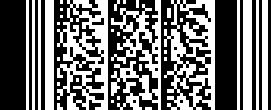 